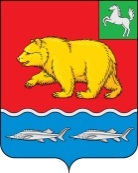 АДМИНИСТРАЦИЯ молчановского РАЙОНАТомской областиПОСТАНОВЛЕние05.12.2023                                                                                                          № 828с. МолчановоО внесении изменений в постановление Администрации Молчановского района от 27.09.2021 № 560 «Об утверждении порядка принятия решений о разработке муниципальных программ Молчановского района, их формирования и реализации»В соответствии со статьей 179 Бюджетного кодекса Российской Федерации, в целях приведения нормативного правового акта в соответствие с действующим законодательствомПОСТАНОВЛЯЮ:1. Внести в постановление Администрации Молчановского района от 27.09.2021 № 560 «Об утверждении порядка принятия решений о разработке муниципальных программ Молчановского района, их формирования и реализации» следующие изменения:1) в Порядке принятия решений о разработке муниципальных программ Молчановского района, их формирования и реализации (далее – Порядок):а) пункт 2 изложить в следующей редакции:«2. Основные понятия, используемые в настоящем Порядке:подпрограмма (направление) муниципальной программы (далее - подпрограмма (направление) - комплекс мероприятий, взаимоувязанных по целям, задачам, показателям подпрограммы (направления);комплекс процессных мероприятий (далее - КПМ) - комплекс мероприятий, направленный на выполнение функций, реализацию полномочий и решение текущих задач органов местного самоуправления муниципального образования «Молчановский район» и структурных подразделений Администрации Молчановского района;мероприятие (результат) муниципальной программы (далее - мероприятие) - мероприятие, входящее в состав комплекса процессных мероприятий, регионального проекта, ведомственного проекта, выделенное исходя из масштаба, сложности и направленное на решение одной из задач комплекса процессных мероприятий, ведомственного проекта или достижение одного из результатов регионального проекта;ответственный исполнитель муниципальной программы (далее - ответственный исполнитель) – орган местного самоуправления муниципального образования «Молчановский район», структурное подразделение Администрации Молчановского района, которые определены в перечне муниципальных программ Молчановского района, утверждаемом распоряжением Администрации Молчановского района;соисполнители муниципальной программы (далее - соисполнители) – органы местного самоуправления муниципального образования «Молчановский район», структурные подразделения Администрации Молчановского района, ответственные за разработку и реализацию подпрограмм (направлений), входящих в состав муниципальной программы;участники муниципальной программы (далее - участники) – органы местного самоуправления муниципального образования «Молчановский район», структурные подразделения Администрации Молчановского района, отвечающие за разработку и реализацию ведомственных проектов и комплексов процессных мероприятий;ответственный за региональный проект - орган местного самоуправления муниципального образования «Молчановский район», структурное подразделение Администрации Молчановского района, ответственные за разработку и реализацию региональных проектов, входящих в состав муниципальной программы;участники мероприятий муниципальной программы (далее - участники мероприятий) - органы местного самоуправления муниципального образования «Молчановский район», структурные подразделения Администрации Молчановского района, муниципальные учреждения и иные организации, участвующие в реализации мероприятий, входящих в состав комплексов процессных мероприятий, ведомственных проектов, региональных проектов;меры муниципального регулирования - меры, осуществляемые ответственными исполнителями, соисполнителями, участниками и ответственными за региональные проекты, основанные на административно-правовых способах воздействия на деятельность тех или иных хозяйствующих субъектов (меры запрета, разрешения, ограничения и стимулирования) в пределах своей компетенции и направленные на обеспечение достижения цели муниципальной программы (бюджетные, налоговые, правовые и иные меры муниципального регулирования);структурные элементы муниципальной программы - подпрограммы (направления), региональные проекты, ведомственные проекты, комплексы процессных мероприятий;задача структурного элемента муниципальной программы - итог деятельности, обеспечивающий достижение определенных изменений в социально-экономической сфере;показатель комплекса процессных мероприятий, ведомственного проекта - выраженный в количественно измеримом показателе результат достижения цели комплекса процессных мероприятий, ведомственного проекта, характеризующий общественно значимый результат деятельности и полученные социальные эффекты;показатель регионального проекта - выраженный в количественно измеримом показателе результат достижения регионального проекта Томской области;результат регионального проекта - количественно измеримый итог деятельности органов местного самоуправления муниципального образования «Молчановский район» по выполнению задачи регионального проекта и обеспечению ее выполнения, сформулированный в виде завершенного действия по созданию (строительству, приобретению, оснащению, реконструкции и т.п.) определенного количества материальных и нематериальных объектов, оказанию определенного объема услуг;показатель непосредственного результата мероприятий муниципальной программы - выраженный в количественно измеримом показателе результат, характеризующий реализацию мероприятия, в том числе результат проведенных работ;аналитический показатель - выраженный в количественно измеримом показателе результат, характеризующий развитие сферы социально-экономического развития и обеспечение национальной безопасности в муниципальном образовании «Молчановский район»;понятия «региональный проект», «ведомственный проект» применяются в определениях, установленных постановлением Правительства Российской Федерации от 31.10.2018 № 1288 «Об организации проектной деятельности в Правительстве Российской Федерации»;отдельные указы Президента Российской Федерации - указы Президента Российской Федерации от 07.05.2012 № 596 «О долгосрочной государственной экономической политике», № 597 «О мероприятиях по реализации государственной социальной политики», № 598 «О совершенствовании государственной политики в сфере здравоохранения», № 599 «О мерах по реализации государственной политики в области образования и науки», № 600 «О мерах по обеспечению граждан Российской Федерации доступным и комфортным жильем и повышению качества жилищно-коммунальных услуг», № 601 «Об основных направлениях совершенствования системы государственного управления», № 602 «Об обеспечении межнационального согласия», № 606 «О мерах по реализации демографической политики Российской Федерации», от 01.06.2012 № 761 «О Национальной стратегии действий в интересах детей на 2012 - 2017 годы», от 28.12.2012 № 1688 «О некоторых мерах по реализации государственной политики в сфере защиты детей-сирот и детей, оставшихся без попечения родителей», от 04.02.2021 № 68 «Об оценке эффективности деятельности высших должностных лиц субъектов Российской Федерации и деятельности исполнительных органов субъектов Российской Федерации».»;б) в пункте 3:в абзаце первом слова «не менее 5 лет» заменить словами «не менее 3 лет»;дополнить абзацем следующего содержания:«Муниципальные программы подлежат приведению в соответствие с решением о бюджете не позднее трех месяцев со дня вступления его в силу.»;в) пункт 4 дополнить абзацем следующего содержания:«Единый план по достижению национальных целей развития Российской Федерации на период до 2024 года и на плановый период до 2030 года, утвержденный распоряжением Правительства Российской Федерации от 01.01.2021 № 2765-р.»;г) в пункте 5:в абзаце пятом слова «ВЦП, основных мероприятий» заменить словами «комплексов процессных мероприятий, ведомственных проектов»;дополнить абзацем следующего содержания:«определение органов местного самоуправления муниципального образования «Молчановский район» / структурных подразделений Администрации Молчановского района, ответственных за реализацию каждого структурного элемента муниципальной программы.»;д) в пункте 6:абзац пятый изложить в следующей редакции:«подпрограммы (направления), включающие комплексы процессных мероприятий (за исключением комплексов процессных мероприятий, предусмотренных подпунктом 3) пункта 12.4 настоящего Порядка), ведомственные проекты;»;абзац шестой изложить в следующей редакции:«сведения о региональных проектах Томской области, направленных на реализацию национальных проектов;»;е) пункт 9 изложить в следующей редакции:«9. Подпрограмма (направление) содержит:паспорт подпрограммы (направления);перечень показателей цели, задач подпрограммы (направления), сведения о порядке сбора информации по показателям и методике их расчета;перечень комплексов процессных мероприятий, ведомственных проектов и ресурсное обеспечение их реализации;условия и порядок софинансирования из областного бюджета, внебюджетных источников (в случае софинансирования мероприятий подпрограммы (направления) за счет средств областного бюджета, внебюджетных источников), порядок предоставления и распределения субсидий из бюджета муниципального образования «Молчановский район» бюджетам сельских поселений (при наличии в подпрограмме (направлении) мероприятий, предусматривающих предоставление субсидий бюджетам сельских поселений).»;ж) пункт 10 изложить в следующей редакции;«10. Сведения о региональных проектах Томской области, направленных на реализацию национальных проектов, содержат:перечень региональных проектов и их ресурсное обеспечение;перечень финансируемых мероприятий региональных проектов;условия и порядок софинансирования мероприятий регионального проекта из областного бюджета, внебюджетных источников (в случае софинансирования мероприятий регионального проекта за счет средств областного бюджета, внебюджетных источников), порядок предоставления и распределения субсидий из бюджета муниципального образования «Молчановский район» бюджетам сельских поселений (при наличии в региональном проекте мероприятий, предусматривающих предоставление субсидий бюджетам сельских поселений).»;з) пункт 11 изложить в следующей редакции:«11. В качестве приложений к муниципальной программе включается информация, определяемая ответственными исполнителями совместно с соисполнителями и участниками, необходимая для реализации муниципальной программы (в целях соблюдения требований органов исполнительной власти Томской области).»;и) пункт 12 изложить в следующей редакции:«12. Ведомственные проекты предусматривают мероприятия, направленные на:осуществление бюджетных инвестиций в форме капитальных вложений в объекты капитального строительства муниципальной собственности муниципального образования «Молчановский район», приобретение объектов недвижимого имущества в муниципальную собственность муниципального образования «Молчановский район» и предоставление субсидий на осуществление капитальных вложений в объекты капитального строительства муниципальной собственности муниципального образования «Молчановский район» (муниципальной собственности сельских поселений) и приобретение объектов недвижимого имущества в муниципальную собственность муниципального образования «Молчановский район» (муниципальную собственность сельских поселений) (далее - Объекты) или разработку проектно-сметной документации на объекты капитального строительства муниципальной собственности муниципального образования «Молчановский район» (муниципальной собственности сельских поселений) (мероприятия инвестиционного характера);предоставление субсидий (иных межбюджетных трансфертов) из бюджета муниципального образования «Молчановский район» бюджетам сельских поселений, срок предоставления которых ограничен;предоставление субсидий некоммерческим организациям, юридическим лицам - производителям товаров, работ, услуг, срок предоставления которых ограничен;организацию и проведение научно-исследовательских и опытно-конструкторских работ в сфере реализации муниципальной программы;создание и развитие информационных систем;проведение капитального ремонта объектов;предоставление межбюджетных трансфертов бюджетам иных муниципальных образований Томской области;финансирование за счет средств федерального бюджета в рамках федеральных проектов (за исключением мероприятий, включаемых в региональные проекты) и ведомственных проектов государственной программы Российской Федерации;иные направления деятельности, отвечающие критериям проектной деятельности.Для каждого ведомственного проекта участник разрабатывает паспорт ведомственного проекта, включающий в том числе перечень мероприятий, входящих в состав ведомственного проекта, по форме, установленной Методическими указаниями по разработке муниципальных программ Молчановского района.»;к) дополнить пунктами 12.1 - 12.6 следующего содержания:«12.1. Паспорт ведомственного проекта разрабатывается по форме, установленной Методическими указаниями по разработке муниципальных программ Молчановского района, и утверждается постановлением  Администрации Молчановского района в составе соответствующей муниципальной программы.Отдел экономического анализа и прогнозирования Администрации Молчановского района при согласовании проекта муниципальной программы проводит согласование паспорта ведомственного проекта на предмет соответствия цели и показателям цели муниципальной программы Молчановского района, цели и показателям цели подпрограммы (направления) муниципальной программы Молчановского района, в состав которой включается ведомственный проект, а также на предмет отсутствия дублирования мероприятий представленного проекта паспорта и мероприятий ведомственного проекта, входящих в иные муниципальные программы Молчановского района. Управление финансов Администрации Молчановского района при согласовании проекта муниципальной программы проводит согласование проекта паспорта на предмет соответствия его настоящему Порядку, расходным обязательствам муниципального образования «Молчановский район», полномочиям, соответствия указанных в паспорте ведомственного проекта объемов финансирования, доведенным Управлением финансов Администрации Молчановского района, предельным объемам бюджетных ассигнований на действующие и принимаемые обязательства на очередной финансовый год и плановый период по итогам решения бюджетной комиссии, правильности указания кодов классификации расходов бюджетов.Паспорт ведомственного проекта утверждается в совокупности с составляющей его муниципальной программой. 12.2. Внесение изменений в паспорт ведомственного проекта в течение финансового года осуществляется путем внесения изменения в соответствующую муниципальную программу:1) при внесении изменений в порядок предоставления субсидий на иные цели в части изменения количества и (или) наименований целей предоставления субсидий на иные цели, количества и (или) наименований показателей результатов предоставления субсидии на иные цели, показателей, необходимых для достижения результатов предоставления субсидии, влекущих необходимость изменения мероприятий ведомственного проекта либо формирования новых мероприятий ведомственного проекта, осуществляемых муниципальными бюджетными и (или) муниципальными автономными учреждениями за счет средств субсидий на иные цели;2) в иных случаях, связанных с уточнением количества, наименований и (или) содержания мероприятий ведомственного проекта, количества и наименований показателей реализации мероприятий ведомственного проекта в пределах общего объема бюджетных ассигнований на реализацию ведомственного проекта, при условии, что соответствующие изменения не приводят к ухудшению показателей результата ведомственного проекта;3) в случаях выделения или изменения бюджетных ассигнований в текущем финансовом году, не предусмотренных в подпунктах 1), 2) настоящего пункта, - в декабре текущего года.Внесение изменений в паспорт ведомственного проекта на соответствующий финансовый год после его истечения не допускается.При внесении изменений в паспорт ведомственного проекта объем бюджетных ассигнований на реализацию мероприятий ведомственного проекта приводится в соответствие с данными бюджетной росписи по состоянию на дату внесения изменений в паспорт ведомственного проекта.В случае если изменениями в паспорте ведомственного проекта предусматривается увеличение объемов бюджетных ассигнований на реализацию утвержденных мероприятий, ответственный исполнитель обязан увеличить значения показателя (показателей) соответствующего мероприятия ведомственного проекта либо представить финансово-экономическое обоснование невозможности изменения соответствующих значений.12.3. Комплексы процессных мероприятий предусматривают мероприятия, направленные на:предоставление муниципальных услуг и (или) выполнение работ муниципальными бюджетными и автономными учреждениями, подведомственными органу местного самоуправления муниципального образования «Молчановский район», в соответствии с муниципальным заданием в сфере, соответствующей наименованию комплекса процессных мероприятий;предоставление субсидий из местного бюджета;предоставление дотаций из местного бюджета;осуществление текущей деятельности (обеспечение функционирования) органов местного самоуправления муниципального образования «Молчановский район», структурных подразделений Администрации Молчановского района, а также подведомственных муниципальных учреждений;реализацию мероприятий муниципальными бюджетными и автономными учреждениями, подведомственными органу местного самоуправления, за счет субсидий на иные цели, предоставляемых на основании ст. 78.1 Бюджетного кодекса Российской Федерации (за исключением субсидий на проведение капитального ремонта);предоставление мер социальной поддержки населению (за исключением мероприятий, включенных в региональные проекты);предоставление субсидий и иных межбюджетных трансфертов бюджетам сельских поселений, срок предоставления которых не установлен (предоставляемых ежегодно более 3 лет подряд);предоставление субсидий некоммерческим организациям, юридическим лицам - производителям товаров, работ, услуг, срок предоставления которых не установлен (предоставляемых ежегодно более 3 лет подряд);обслуживание муниципального долга муниципального образования «Молчановский район»;иные мероприятия, ежегодно реализуемые непосредственно органом местного самоуправления муниципального образования «Молчановский район» (структурным подразделением Администрации Молчановского района) либо подведомственными казенными учреждениями на постоянной основе.12.4. Комплексы процессных мероприятий формируются трех типов:1) комплекс процессных мероприятий, мероприятия которого реализуются одним органом местного самоуправления муниципального образования «Молчановский район», являющимся главным распорядителем средств местного бюджета, либо подведомственными ему муниципальными учреждениями;2) комплекс процессных мероприятий, реализуемый структурными подразделениями Администрации Молчановского района и (или) совместно несколькими органами местного самоуправления, являющимися главными распорядителями средств местного бюджета;3) комплекс процессных мероприятий по обеспечению реализации муниципальных функций и полномочий органов местного самоуправления муниципального образования «Молчановский район».12.5. Для каждого комплекса процессных мероприятий, предусмотренного подпунктами 1), 2) пункта 12.4 настоящего Порядка, участник разрабатывает паспорт комплекса процессных мероприятий, включающий в том числе перечень мероприятий, входящих в состав комплекса процессных мероприятий, по форме, установленной Методическими указаниями по разработке муниципальных программ Молчановского района.Паспорт комплекса процессных мероприятий утверждается в составе муниципальной программы по форме, установленной Методическими указаниями по разработке муниципальных программ Молчановского района.При необходимости паспорт комплекса процессных мероприятий подлежит доработке в части:перечня мероприятий комплекса процессных мероприятий;плановых показателей достижения результатов комплекса процессных мероприятий по годам реализации;приложения (в случае если в комплексе процессных мероприятий предусмотрено мероприятие по предоставлению муниципальных услуг (выполнению работ) муниципальными учреждениями, подведомственными учреждениями).12.6. Внесение изменений в паспорт комплекса процессных мероприятий в течение финансового года осуществляется путем внесения изменения в соответствующую муниципальную программу:1) при изменении муниципальных заданий на оказание муниципальных услуг (выполнение муниципальных работ) муниципальными учреждениями в части включения новых муниципальных услуг (работ) либо изменения наименований муниципальных услуг (работ), их содержания, условий оказания, наименований показателей объема муниципальных услуг, перечня учреждений, оказывающих муниципальные услуги (выполняющих работы);2) при внесении изменений в порядок предоставления субсидий на иные цели в части изменения количества и (или) наименований целей предоставления субсидий на иные цели, количества и (или) наименований показателей результатов предоставления субсидии на иные цели, показателей, необходимых для достижения результатов предоставления субсидии, влекущих необходимость изменения мероприятий комплекса процессных мероприятий либо формирования новых мероприятий комплекса процессных мероприятий, осуществляемых муниципальными бюджетными и (или) муниципальными автономными учреждениями за счет средств субсидий на иные цели;3) в иных случаях, связанных с уточнением количества, наименований и (или) содержания мероприятий комплекса процессных мероприятий, количества и наименований показателей реализации мероприятий комплекса процессных мероприятий в пределах общего объема бюджетных ассигнований на реализацию комплекса процессных мероприятий, при условии, что соответствующие изменения не приводят к ухудшению показателей результата комплекса процессных мероприятий;4) в случаях выделения или изменения бюджетных ассигнований в текущем финансовом году, не предусмотренных в подпунктах 1), 2), 3) настоящего пункта, - в декабре текущего года.Внесение изменений в паспорт комплекса процессных мероприятий на соответствующий финансовый год после его истечения не допускается.При внесении изменений в паспорт комплекса процессных мероприятий объем бюджетных ассигнований на реализацию мероприятий комплекса процессных мероприятий приводится в соответствие с данными бюджетной росписи по состоянию на дату внесения изменений в паспорт комплекса процессных мероприятий.В случае если изменениями в паспорте комплекса процессных мероприятий предусматривается увеличение объемов бюджетных ассигнований на реализацию утвержденных мероприятий, ответственный исполнитель обязан увеличить значения показателя (показателей) соответствующего мероприятия комплекса процессных мероприятий либо представить финансово-экономическое обоснование невозможности изменения соответствующих значений.»;л) в пункте 13: слова «(включая обеспечивающую подпрограмму)» исключить;после слова «подпрограмм» дополнить словом («направлений»);м) в пункте 18:абзацы второй - пятый изложить в следующей редакции:«формирует перечень подпрограмм (направлений), соисполнителей, участников, участников мероприятий;на основании информации от ответственных за региональные проекты формирует перечень региональных проектов;разрабатывает паспорт, структуру муниципальной программы, описательную часть муниципальной программы, комплекс процессных мероприятий по обеспечению реализации муниципальных функций и полномочий органов местного самоуправления муниципального образования «Молчановский район», приложения к муниципальной программе;организует работу соисполнителей, ответственных за региональные проекты, по формированию подпрограмм (направлений), в том числе по разработке комплекса процессных мероприятий, ведомственных проектов и региональных проектов, внесению в них изменений;»;н) в пункте 19:абзац второй изложить в следующей редакции:«осуществляют разработку подпрограмм (направлений);»;в абзаце третьем слова «ВЦП, основных мероприятий» заменить словами «комплексов процессных мероприятий, ведомственных проектов»;абзац четвертый изложить в следующей редакции:«представляют ответственному исполнителю информацию, необходимую для разработки описательной части муниципальной программы, структуры муниципальной программы, комплекса процессных мероприятий по обеспечению реализации муниципальных функций и полномочий органов местного самоуправления муниципального образования «Молчановский район», приложений к муниципальной программе;»;абзац пятый изложить в следующей редакции:«согласовывают с участниками включение в проекты подпрограмм (направлений) ведомственных проектов и комплексов процессных мероприятий;»;в абзацах шестом, девятом и десятом после слова «подпрограмм» дополнить словом «(направлений)»;в абзаце одиннадцатом слова «ВЦП, основных мероприятий» заменить словами «комплексов процессных мероприятий, ведомственных проектов»;в абзаце двенадцатом после слова «подпрограммам» дополнить словом «(направлениям)»;в абзаце тринадцатом после слова «подпрограмм» дополнить словом «(направлений)»;в абзаце четырнадцатом после слова «подпрограммы» дополнить словом «(направления)»;о) пункт 20 изложить в следующей редакции:«20. Участники:осуществляют разработку и реализацию комплексов процессных мероприятий, ведомственных проектов;согласовывают с соисполнителями включение в проекты подпрограмм (направлений) комплексов процессных мероприятий, ведомственных проектов;разрабатывают проект изменений в муниципальную программу в части комплексов процессных мероприятий, ведомственных проектов и согласовывают с соисполнителями проект изменений в муниципальную программу в части подпрограмм (направлений);несут ответственность за достижение показателей, результатов комплексов процессных мероприятий, ведомственных проектов, показателей непосредственного результата мероприятий;готовят и представляют соисполнителю информацию о реализации комплексов процессных мероприятий, ведомственных проектов.»;п) в пункте 22:абзац второй изложить в следующей редакции:«представляют ответственному исполнителю информацию для формирования направления муниципальной программы «Сведения о региональных проектах Томской области»;абзац четвертый изложить в следующей редакции:«представляют ответственному исполнителю информацию, необходимую для разработки описательной части муниципальной программы, структуры муниципальной программы, приложений к муниципальной программе в части региональных проектов;»;р) в подпункте 2) пункта 28:абзацы третий и четвертый изложить в следующей редакции:«обоснование перечня подпрограмм (направлений), региональных проектов для достижения цели муниципальной программы;обоснование перечня задач подпрограмм (направлений) для достижения цели подпрограммы (направления)»;в абзаце пятом слово «подпрограмм» дополнить словом «(направлений)»;с) в пункте 29:абзац шестой подпункта 1) изложить в следующей редакции:«сводную информацию по региональным проектам Томской области, направленным на реализацию национальных проектов;»;в подпункте 2) после слова «подпрограмм» дополнить словом «(направлений)»;подпункт 3) изложить в следующей редакции:«3) соисполнитель:представляет информацию, необходимую для разработки описательной части муниципальной программы, комплекса процессных мероприятий по обеспечению реализации муниципальных функций и полномочий органов местного самоуправления муниципального образования «Молчановский район», в сроки, установленные ответственным исполнителем;формирует проект подпрограммы (направления) совместно с участниками, направляет его ответственному исполнителю в срок до 20 июня года, предшествующего году начала реализации муниципальной программы;»;в подпункте 4):в абзаце втором:слова «проектной части муниципальной программы» заменить словами «сведения о региональных проектах Томской области»;слова «обеспечивающей подпрограммы» заменить словами «комплекса процессных мероприятий по обеспечению реализации муниципальных функций и полномочий органов местного самоуправления»;в абзаце четвертом слова «подпрограмм, цели» заменить словами «подпрограмм (направлений), результаты/задачи»;абзац шестой исключить;дополнить подпунктом 7-1) следующего содержания:«7-1) ответственный исполнитель направляет проект муниципальной программы для проведения экспертизы в Контрольно-счетный орган муниципального образования «Молчановский район», которым в течение десяти рабочих дней, следующих за днем их поступления, проводится экспертиза;т) в пункте 30:в подпункте 1):в абзацах втором, третьем слово «подпрограмм» заменить словами «подпрограмм (направлений), показателей и результатов»;подпункты 2)-6) исключить;дополнить подпунктом 2) следующего содержания:«2) ответственный исполнитель направляет проект внесения изменений в муниципальную программу для проведения экспертизы в Контрольно-счетный орган муниципального образования «Молчановский район», которым в течение десяти рабочих дней, следующих за днем их поступления, проводится экспертиза;подпункты 7)-9) изложить в следующей редакции:«3) муниципальные программы, изменения в муниципальные программы подлежат размещению ответственным исполнителем на официальном сайте муниципального образования «Молчановский район», а также на официальном сайте ответственного исполнителя в информационно-телекоммуникационной сети «Интернет» в течение 5 дней со дня их утверждения;4) при внесении изменений в муниципальную программу значения показателей предыдущих периодов не подлежат корректировке, за исключением тех случаев, когда значения показателей за предыдущий финансовый год оказывают влияние на прогнозируемые значения показателей на очередной финансовый год и плановый период;5) в случае корректировки показателей цели муниципальной программы, цели и задач подпрограмм (направлений), целевых показателей регионального проекта за предыдущие периоды и на плановый период информация о текущем состоянии сферы реализации муниципальной программы подлежит изменению с учетом факторов, повлиявших на значения корректируемых показателей.»;у) в подпункте 2) пункта 31 слова «подпрограмм, ВЦП и основных мероприятий» заменить словами «подпрограмм (направлений), комплексов процессных мероприятий, ведомственных проектов»;ф) в пункте 33:в подпункте 1):в абзацах втором, третьем, четвертом, пятом после слова «подпрограмм» дополнить словом «(направлений)»;дополнить абзацем следующего содержания:«соответствия результатов/показателей комплексов процессных мероприятий, ведомственных проектов, предлагаемых к включению в муниципальную программу, цели муниципальной программы;»;в подпункте 2):в абзаце первом слова «во взаимосвязи с представленными участниками проектами ВЦП» исключить;в абзаце третьем после слова «подпрограмм» дополнить словом «(направлений)»;в абзаце четвертом:слова «ВЦП, основных мероприятий» заменить словами «комплексов процессных мероприятий, ведомственных проектов»;после слова «подпрограмм» дополнить словом «(направлений)»;в абзаце пятом после слова «подпрограмм» дополнить словом «(направлений)»;в абзаце шестом слова «конечного результата ВЦП, основных мероприятий» заменить словами «комплексов процессных мероприятий, ведомственных проектов»;в абзаце седьмом слова «ВЦП, основных мероприятий» заменить словами «комплексов процессных мероприятий, ведомственных проектов»;в абзаце девятом слова «основных мероприятий, и проектной части» заменить словами «комплексов процессных мероприятий, ведомственных проектов, региональных проектов»;дополнить абзацем следующего содержания:«полноты и правильности формирования подпрограмм (направлений), в том числе данных об общем объеме финансирования подпрограмм (направлений), о ресурсном обеспечении комплексов процессных мероприятий, ведомственных проектов, входящих в состав подпрограмм (направлений).»;х) в пункте 34:в абзаце втором слова «ВЦП, основных мероприятий» заменить словами «комплексов процессных мероприятий, ведомственных проектов»;абзац третий изложить в следующей редакции:«соответствия объемов бюджетных ассигнований на очередной финансовый год и плановый период, предусмотренных в паспорте проекта муниципальной программы (проекта изменений в муниципальную программу), в информации о ресурсном обеспечении муниципальной программы за счет средств местного бюджета и целевых межбюджетных трансфертов из областного бюджета по главным распорядителям средств местного бюджета, предельным объемам бюджетных ассигнований;»;в абзаце пятом слова «ВЦП» заменить словами «комплексов процессных мероприятий»;ц) пункт 36 исключить;ч) пункты 37-41 изложить в следующей редакции:«36. Формирование отчетности о ходе реализации муниципальных программ Молчановского района по итогам отчетного года осуществляется ответственными исполнителями, соисполнителями, ответственными за региональный проект в соответствии с Порядком проведения оценки эффективности реализации муниципальных программ Молчановского района.37. В рамках мониторинга реализации муниципальной программы по итогам отчетного года ответственный исполнитель совместно с соисполнителями, участниками и ответственными за региональные проекты формирует годовой отчет о ходе реализации муниципальной программы (далее - годовой отчет) в соответствии с Порядком проведения оценки эффективности реализации муниципальных программ Молчановского района.38. Годовой отчет формируется по состоянию на 31 декабря отчетного года по формам, установленным Порядком проведения оценки эффективности реализации муниципальных программ Молчановского района.39. Ответственный исполнитель организует работу соисполнителей, участников и ответственных за региональные проекты по заполнению отчетных форм в пределах их полномочий, указанных в пунктах 18 - 22 настоящего Порядка.40. Ответственный исполнитель формирует отчетные формы на основании информации, полученной от соисполнителей, участников и ответственных за региональные проекты, направляет их в электронном виде в формате Microsoft Excel или Microsoft Word в отдел экономического анализа и прогнозирования Администрации Молчановского района и Управление финансов Администрации Молчановского района с сопроводительным письмом за подписью заместителя Главы Молчановского района, курирующего деятельность ответственного исполнителя.Годовой отчет в срок до 1 марта года, следующего за отчетным годом, представляется в отдел экономического анализа и прогнозирования Администрации Молчановского района и Управление финансов Администрации Молчановского района.».2) Методические указания по разработке муниципальных программ Молчановского района изложить в редакции согласно приложению к настоящему постановлению.Опубликовать настоящее постановление в официальном печатном издании «Вестник Молчановского района» и разместить на официальном сайте муниципального образования «Молчановский район» (http://www.molchanovo.ru). Настоящее постановление вступает в силу со дня его официального опубликования в официальном печатном издании «Вестник Молчановского района» и распространяет свое действие на правоотношения, возникающие при составлении и исполнении бюджета муниципального образования «Молчановский район», начиная с бюджета на 2024 год и на плановый период 2025 и 2026 годов.Глава Молчановского района                                                           Ю.Ю. СальковВиктория Николаевна Галактионова8(38256) 23224В дело – 1Управление финансов – 1Управление по соц. политике – 1Управление по вопросам жизнеобеспеченияи безопасности - 1ОЭАиП/Галактионова –1Приложение к постановлениюАдминистрации Молчановского районаот 05.12.2023 № 828«Приложение № 2 к Порядкупринятия решений о разработке муниципальных программ Молчановского района, их формирования и реализацииМетодические указания по разработке муниципальных программ Молчановского района1. Общие положенияМетодические указания по разработке муниципальных программ Молчановского района (далее - Методические указания) определяют требования к разработке проектов муниципальных программ Молчановского района.Понятия, используемые в настоящих Методических указаниях, соответствуют определениям, данным в Порядке принятия решений о разработке муниципальных программ Молчановского района, их формирования и реализации (далее – Порядок). Паспорт муниципальной программыПаспорт муниципальной программы оформляется по форме согласно  приложению № 1 к настоящим Методическим указаниям. В паспорте муниципальной программы цель социально-экономического развития Молчановского района, на которую направлена реализация муниципальной программы, указывается в соответствии со Стратегией социально-экономического развития Молчановского района до 2030 года, утвержденной Решением Думы Молчановского района от 29.01.2016 № 2 «Об утверждении Стратегии социально - экономического развития муниципального образования «Молчановский район» до 2030 года» (далее - Стратегия).Цель и показатели, а также сроки реализации муниципальной программы указываются ответственным исполнителем в соответствии с требованиями Порядка, а также настоящими Методическими указаниями.В качестве базового значения показателя указывается фактическое значение за год, предшествующий году разработки проекта муниципальной программы на основании данных официального статистического наблюдения или рассчитанное по методикам, принятым международными организациями, ответственными исполнителями, соисполнителями и участниками муниципальной программы. В случае отсутствия указанных данных в качестве базового значения приводится плановое (прогнозное) значение на год, предшествующий году разработки проекта муниципальной программы.В паспорте муниципальной программы объем бюджетных ассигнований указывается ответственным исполнителем в тысячах рублей с точностью до одного знака после запятой. Указывается общий объем бюджетных ассигнований на реализацию муниципальной программы в целом, а также в разрезе объемов и источников финансирования на весь период реализации муниципальной программы и на прогнозный период в разбивке по годам.3. Структура муниципальной программыСтруктура муниципальной программы разрабатывается по форме согласно  приложению № 2 к настоящим Методическим указаниям и содержит перечень структурных элементов муниципальной программы в разрезе подпрограмм (направлений).Подпрограмма (направление) формируется с учетом согласованности цели и задач с целью муниципальной программы.В качестве структурных элементов муниципальной программы выделяются подпрограммы (направления), региональные проекты, ведомственные проекты, комплексы процессных мероприятий. По каждому структурному элементу муниципальной программы приводится следующая информация: наименование (для региональных проектов, ведомственных проектов, указываются их наименования в соответствии с паспортами таких проектов); наименование органа местного самоуправления муниципального образования «Молчановский район», структурного подразделения Администрации Молчановского района, ответственного за реализацию структурного элемента муниципальной программы; задачи структурного элемента, решение которых обеспечивается реализацией структурного элемента муниципальной программы. Приводятся ключевые (социально значимые) задачи, планируемые к решению в рамках ведомственных проектов, комплексов процессных мероприятий. Для региональных проектов приводятся общественно значимые результаты и при необходимости - задачи, не являющиеся общественно значимыми результатами; ожидаемые социальные, экономические и иные эффекты от выполнения задач (приводится краткое описание таких эффектов для каждой задачи); связь с показателями муниципальной программы (подпрограммы (направления), на достижение которых направлена реализация структурного элемента муниципальной программы. Приводится наименование (наименования) одного или нескольких показателей уровня муниципальной программы (подпрограммы (направления), по каждой задаче структурного элемента. Каждый комплекс процессных мероприятий, ведомственный проект и каждая задача данных структурных элементов должны быть связаны хотя бы с одним показателем муниципальной программы (подпрограммы (направления). На решение одной задачи комплекса процессных мероприятий, ведомственного проекта может быть направлена реализация нескольких мероприятий. Наименования структурных элементов муниципальной программы не могут дублировать наименования цели муниципальной программы и наименований задач комплекса процессных мероприятий, ведомственного проекта. Наименование направления проектной деятельности в рамках национального проекта, в состав которого входят региональные проекты, реализуемые в муниципальной программе, указываются в соответствии с направлениями, определенными распоряжением Губернатора Томской области от 22.11.2016 № 277-р «О закреплении должностных лиц, ответственных за организацию работы по проектам (программам) Томской области по основным направлениям стратегического развития Томской области». Наименования региональных проектов указываются в соответствии с паспортами региональных проектов, утвержденными протоколом Совета при Губернаторе Томской области по стратегическому развитию и национальным проектам. Ответственные за региональный проект указываются в соответствии с распоряжением Губернатора Томской области от 06.12.2018 № 318-р «Об утверждении Перечня исполнительных органов Томской области, структурных подразделений Администрации Томской области, ответственных за выполнение в Томской области задач, достижение целевых показателей федеральных проектов, и должностных лиц, ответственных за разработку и реализацию региональных проектов». Характеристика текущего состояния сферы реализации муниципальной программы9. Глава «Характеристика текущего состояния сферы реализации муниципальной программы» содержит:анализ текущего состояния сферы реализации муниципальной программы, включая основные показатели уровня развития сферы, характеристику итогов реализации муниципальной политики в данной сфере (указывается динамика показателей, характеризующих развитие сферы (статистическая и иная отчетность), за три года, предшествующие разработке муниципальной программы);сопоставление существующего состояния анализируемой сферы с состоянием аналогичной сферы в муниципальных образованиях Томской области и Томской области в целом (в том числе значения показателей, характеризующих развитие сферы по муниципальному образованию «Молчановский район» сравниваются со значениями аналогичных показателей в муниципальных образованиях Томской области и Томской области в целом);выявление потенциала развития анализируемой сферы и существующих ограничений (проблем); прогноз развития сферы реализации муниципальной программы и планируемые показатели социально-экономического развития муниципального образования «Молчановский район», достигнутые по итогам реализации муниципальной программы. Описание текущего состояния сферы реализации муниципальной программы приводится, в том числе по подпрограммам (направлениям) и региональным проектам, входящим в состав муниципальной программы.Перечень показателей цели муниципальной программы, сведения о порядке  сбора информации по показателям и методике их расчета Глава «Характеристика текущего состояния сферы реализации муниципальной программы» муниципальной программы содержит перечень показателей, характеризующих достижение цели муниципальной программы, а также сведения о  порядке сбора информации по показателям и методике их расчета по форме согласно приложению № 3 к настоящим Методическим указаниям.6. Цель муниципальной программы, цель и задачи подпрограмм (направлений),  а также их показателиЦель муниципальной программы указывается в соответствии с распоряжением Администрации Молчановского района от 22.06.2022 № 216-р «Об утверждении перечня муниципальных программ».Цель подпрограммы (направления) должна отражать результат реализации комплекса взаимосвязанных мероприятий, направленных на достижение цели муниципальной программы. Для достижения цели подпрограммы (направления) муниципальной программы рекомендуется формулировать не менее двух задач.Цели и задачи должны обладать следующими свойствами:специфичность (соответствие сфере реализации муниципальной программы); конкретность (формулировки должны быть четкими, не допускающими произвольного или неоднозначного толкования);измеримость (достижение цели (задачи) можно проверить путем оценки с использованием показателей цели (задачи);достижимость (цель (задача) должна быть достижима за период реализации   муниципальной программы);релевантность (цель (задача) должна соответствовать показателям цели и задач  муниципальной программы);ориентация на результат (цель (задача) должна быть ориентирована на достижение  конкретного результата). Формулировка цели (задачи) должна быть краткой и ясной, не должна содержать специальных терминов, указаний на иные цели, задачи или результаты, которые являются следствием ее достижения, а также описания путей, средств или методов достижения цели (задачи). При постановке цели и задач необходимо обеспечить возможность проверки и подтверждения достижения их результата или решения. Для этого необходимо сформировать показатели, характеризующие достижение цели, и показатели, характеризующие решение задач. Показатели, предлагаемые к включению в муниципальную программу, должны являться количественной характеристикой результата достижения цели (решения задачи) муниципальной программы, (подпрограмм (направлений). В качестве наименования показателя, предлагаемого к включению в муниципальную программу, используется лаконичное и понятное наименование, отражающее основную суть наблюдаемого явления. Единица измерения показателя, предлагаемого к включению в муниципальную программу, выбирается из общероссийского классификатора единиц измерения (ОКЕИ). 15. Показатели цели и задач устанавливаются с учетом: 1) показателей, установленных в Указах Президента Российской Федерации от 07.05.2018 № 204 «О национальных целях и стратегических задачах развития Российской Федерации на период до 2024 года» (далее - Указ Президента Российской Федерации № 204) и от 21.07.2020 № 474 «О национальных целях развития Российской Федерации на период до 2030 года» (далее - Указ Президента Российской Федерации № 474); 2) показателей, установленных в отдельных указах Президента Российской Федерации; 3) показателей, установленных в Стратегии; 4) показателей среднесрочного прогноза социально-экономического развития Томской области, муниципального образования «Молчановский район»; 5) показателей (индикаторов) государственной программы Томской области в соответствующей сфере социально-экономического развития; 6) показателей иных документов стратегического планирования Российской Федерации, Томской области, муниципального образования «Молчановский район»; 7) показателей в соответствии с иными нормативными правовыми актами Российской Федерации, Томской области и муниципального образования «Молчановский район», регулирующими правоотношения в сфере реализации муниципальной программы.В случае включения в муниципальную программу показателей, указанных в подпунктах 1), 2), 3) настоящего пункта, их формулировки приводятся в точном соответствии с формулировками, установленными отдельными указами Президента Российской Федерации, Указом Президента Российской Федерации № 204, Указом Президента Российской Федерации       № 474, Стратегией, паспортами региональных проектов. В случае несоответствия значений показателей, указанных в подпунктах 1), 2), 3) настоящего пункта, запланированным значениям показателей, установленным в отдельных указах Президента Российской Федерации, Стратегии, а также при планировании сохранения текущих значений показателей либо ухудшения значений показателей в течение реализации муниципальной программы представляется отдельное обоснование предлагаемых значений показателей муниципальной программы и необходимые расчеты к нему. Для цели муниципальной программы, а также цели и задач подпрограмм (направлений), формируется от одного до трех показателей (если областным законодательством, в том числе правилами предоставления и распределения субсидий из областного бюджета бюджетам муниципальных образований Томской области, не установлены иные требования).Показатели цели муниципальной программы, показатели цели и задач подпрограмм (направлений), показатели ведомственных проектов, показатели комплексов процессных мероприятий, показатели региональных проектов должны соответствовать следующим критериям: адекватность - показатель должен характеризовать степень достижения цели (и решения задач) муниципальной программы (подпрограммы (направления ) или выполнения мероприятия подпрограммы; точность - погрешности измерения значений показателя не должны приводить к искаженному представлению о результатах реализации муниципальной программы, подпрограммы (направления) или регионального проекта; объективность - используемые показатели должны объективно отражать результаты реализации муниципальной программы. Не допускается использование показателей, улучшение отчетных значений которых возможно при ухудшении реального положения дел в сфере реализации муниципальной программы; достоверность - способ сбора и обработки отчетных значений показателей должен допускать возможность проверки их точности в процессе независимого мониторинга и оценки муниципальной программы; однозначность - определение показателя должно обеспечивать единое понимание существа измеряемой характеристики, как специалистами, так и конечными потребителями услуг, для чего следует избегать излишне сложных показателей и показателей, не имеющих четкого, общепринятого определения и единиц измерения; экономичность - получение отчетных значений показателей должно производиться с минимально возможными затратами, применяемые показатели должны в максимальной степени основываться на уже существующем механизме сбора информации; сопоставимость - выбор показателей следует осуществлять исходя из необходимости непрерывного накопления данных и обеспечения их сопоставимости за отдельные периоды с показателями, используемыми для оценки ожидаемых результатов реализации отдельных указов Президента Российской Федерации, Стратегии, региональных проектов; своевременность и регулярность - показатели должны быть сформулированы таким образом, чтобы их отчетные значения могли поступать со строго определенной периодичностью (не реже 1 раза в год) и с незначительным временным интервалом между моментом сбора информации и сроком ее использования.17. В разделе «Аналитические (сквозные) показатели социально-экономического развития Молчановского района и обеспечения национальной безопасности в Молчановском районе» подлежат отражению показатели, системно характеризующие отдельные аспекты развития социально-экономической сферы и сферы обеспечения национальной безопасности в муниципальном образовании «Молчановский район» и не являющиеся специфичными для конкретных муниципальных программ (далее - аналитические показатели) - приложение №14 к настоящим Методическим указаниям.  Ресурсное обеспечение реализации муниципальной программы за счет средств бюджета муниципального образования «Молчановский район» и целевых межбюджетных трансфертов из областного бюджета по главным распорядителям средств местного бюджета В главе «Ресурсное обеспечение реализации муниципальной программы за счет средств бюджета муниципального образования «Молчановский район» и целевых межбюджетных трансфертов из областного бюджета по главным распорядителям средств местного бюджета» муниципальной программы отражается информация о расходах местного бюджета и межбюджетных трансфертах из областного бюджета на реализацию муниципальной программы с расшифровкой по главным распорядителям средств местного бюджета по форме согласно приложению № 4 к настоящим Методическим указаниям.Управление и контроль за реализацией муниципальной программы, в том числе анализ рисков реализации муниципальной программы19. Глава «Управление и контроль за реализацией муниципальной программы, в том числе анализ рисков реализации муниципальной программы» предусматривает описание: комплекса организационных мер, обеспечивающих реализацию муниципальной программы, включая организационно-функциональную структуру межведомственного и (или) межтерриториального взаимодействия в процессе реализации мероприятий муниципальной программы; механизмов контроля за реализацией муниципальной программы; факторов риска с указанием источников их возникновения и характера влияния на ход и результаты реализации муниципальной программы; качественной и количественной оценки факторов риска; управления рисками реализации муниципальной программы. 20. При описании комплекса организационных мер, обеспечивающих реализацию муниципальной программы, включая организационно-функциональную структуру межведомственного и (или) межтерриториального взаимодействия в процессе реализации мероприятий муниципальной программы, указываются: сроки и периодичность осуществления текущего мониторинга реализации муниципальной программы; инструменты, при помощи которых обеспечивается взаимодействие с органами государственной власти Томской области, органами местного самоуправления, юридическими лицами для достижения цели муниципальной программы. 21. В качестве факторов риска рассматриваются события, условия, тенденции, оказывающие существенное влияние на основные параметры муниципальной программы. Под существенным влиянием понимается такое влияние, которое приводит к изменению сроков и (или) ожидаемых результатов реализации муниципальной программы не менее чем на 10% от планового уровня. 22. В качестве механизмов управления рисками реализации муниципальной программы приводятся: меры правового регулирования, направленные на минимизацию негативного влияния рисков (внешних факторов); мероприятия, направленные на своевременное обнаружение, мониторинг и оценку возможных рисков (внешних факторов), а также на минимизацию рисков и их негативного влияния на реализацию муниципальной программы.23. Общая координация реализации муниципальной программы осуществляется ее ответственным исполнителем. В целях принятия совместных решений по реализации муниципальной программы с соисполнителями и ответственными за региональный проект, ответственный исполнитель может создавать рабочую группу по реализации муниципальной программы, в которую входят представители соисполнителей и участников муниципальной программы, руководители, либо участники региональных проектов, входящих в состав муниципальной программы. 24. Управление и контроль за реализацией региональных проектов осуществляется в соответствии с нормативными правовыми актами Российской Федерации и Томской области по организации проектной деятельности. Подпрограммы (направления)25. Подпрограмма (направление) формируется с учетом согласованности цели и задач подпрограммы (направления) с целью муниципальной программы. 26. Подпрограмма (направление) содержит: паспорт подпрограммы (направления) по форме согласно приложению         № 5 к настоящим Методическим указаниям; перечень показателей цели и задач подпрограммы (направления), а также сведения о порядке сбора информации по показателям и методике их расчета по форме согласно приложению № 6 к настоящим Методическим указаниям; перечень комплексов процессных мероприятий, ведомственных проектов и ресурсное обеспечение реализации подпрограммы (направления) по форме согласно приложению № 7 к настоящим Методическим указаниям; условия и порядок софинансирования подпрограммы (направления) из областного бюджета, бюджетов сельских поселений (в том числе условия предоставления и методику расчета субсидий бюджетам сельских поселений на реализацию муниципальных программ и внебюджетных источников); информацию о других муниципальных программах, реализуемых на территории муниципального образования «Молчановский район» и оказывающих влияние на достижение целей и задач направлений (подпрограммы). 27. Планирование объема финансового обеспечения подпрограммы (направления) муниципальной программы осуществляется следующим образом: за счет средств местного бюджета: объем финансового обеспечения подпрограммы (направления) муниципальной программы на первые три года их реализации определяется в соответствии с планируемым объемом бюджетных ассигнований местного бюджета на очередной финансовый год и плановый период; объем финансового обеспечения подпрограмм (направлений) на четвертый и последующие годы реализации муниципальной программы, а также на прогнозный период, устанавливается в объеме бюджетных ассигнований второго года планового периода. Объем финансового обеспечения подпрограммы (направления) муниципальной программы за счет средств областного бюджета, бюджетов сельских поселений и внебюджетных источников устанавливается исходя из прогнозных значений, рассчитанных: по областному бюджету - исходя из действующих порядков предоставления субсидий из областного бюджета, сроков реализации мероприятий и фактического финансирования предыдущих периодов; по внебюджетным источникам финансирования - исходя из фактического финансирования предыдущих периодов и инвестиционных проектов, планов, мероприятий сторонних организаций, планируемых к реализации и направленных на достижение цели и задач соответствующей муниципальной программы. Рекомендуется объем финансирования мероприятий за счет внебюджетных источников устанавливать с учётом значения показателя «Инвестиции в основной капитал» за исключением бюджетных инвестиций, утвержденного в среднесрочном прогнозе социально-экономического развития муниципального образования «Молчановский район» на текущий и на плановый период по видам экономической деятельности в сфере реализации муниципальной программы; по бюджетам сельских поселений - исходя из действующих порядков предоставления субсидий из местного бюджета, сроков реализации мероприятий и фактического финансирования предыдущих периодов реализации муниципальной программы. 28. Значение показателя комплекса процессных мероприятий, ведомственного проекта на четвертый и последующие годы реализации муниципальной программы, а также прогнозный период устанавливается исходя из планируемого комплекса мероприятий, реализуемых в рамках ведомственного проекта или комплекса процессных мероприятий. 29. На реализацию одной задачи подпрограммы (направления) может быть направлен только один комплекс процессных мероприятий или ведомственный проект, детализируемый мероприятиями. Мероприятия, входящие в состав ведомственного проекта, комплекса процессных мероприятий, регионального проекта не могут дублировать мероприятия, входящие в состав другого ведомственного проекта, комплекса процессных мероприятий, регионального проекта. В случае если в комплексе процессных мероприятий и ведомственном проекте участвуют несколько участников мероприятий муниципальной программы, участником (ответственным за реализацию комплексов процессных мероприятий и ведомственных проектов) является соисполнитель. В случае если участники мероприятий планируют реализацию мероприятий, не обеспеченных финансовыми ресурсами, но направленных на достижение цели муниципальной программы, данные мероприятия включаются в состав комплексов процессных мероприятий и ведомственных проектов муниципальной программы. В качестве отдельных разделов подпрограммы либо приложений к подпрограмме предусматриваются: условия и порядок софинансирования из областного бюджета, внебюджетных источников (в случае софинансирования мероприятий подпрограммы за счет средств областного бюджета, внебюджетных источников), порядок предоставления и распределения субсидий из местного бюджета бюджетам сельских поселений (при наличии в подпрограмме (направлении) мероприятий, предусматривающих предоставление субсидий бюджетам сельских поселений).30. Региональный проект включается в состав только одной муниципальной программы. Мероприятия, входящие в состав одного регионального проекта, могут реализовываться только в рамках одной муниципальной программы.31. Муниципальная программа, в которую встраивается региональный проект, определяется с учетом вклада ожидаемых результатов реализации регионального проекта в достижение цели муниципальной программы. 32. Перечень региональных проектов и их ресурсное обеспечение, перечень финансируемых мероприятий региональных проектов разрабатывается по форме согласно приложениям № 8, № 9 к настоящим Методическим указаниям.33. Планирование объема финансового обеспечения региональных проектов осуществляется следующим образом: объем финансового обеспечения региональных проектов на первые три года их реализации определяется в соответствии с планируемым объемом бюджетных ассигнований областного бюджета на очередной финансовый год и плановый период; объем финансового обеспечения проектной части на четвертый и последующие годы реализации муниципальной программы (комплексной программы), а также на прогнозный период, устанавливается в объеме бюджетных ассигнований второго года планового периода. В случаях внесения изменений в муниципальную программу в части определения объема финансового обеспечения муниципальной программы под первым годом реализации муниципальной программы понимается очередной финансовый год и плановый период. Объем финансового обеспечения за счет средств областного бюджета, бюджетов сельских поселений и внебюджетных источников устанавливается исходя из прогнозных значений, рассчитанных: по областному бюджету - исходя из действующих порядков предоставления субсидий из областного бюджета, сроков реализации мероприятий и фактического финансирования предыдущих периодов; по внебюджетным источникам финансирования - исходя из фактического финансирования предыдущих периодов и инвестиционных проектов, планов, мероприятий сторонних организаций, планируемых к реализации и направленных на достижение цели регионального проекта, входящего в муниципальную программу; по бюджетам сельских поселений- исходя из действующих порядков предоставления субсидий из областного бюджета, сроков реализации мероприятий и фактического финансирования предыдущих периодов реализации муниципальной программы. 34. Наименование регионального проекта, руководитель регионального проекта, показатели регионального проекта, результат, а также срок начала и реализации регионального проекта указываются в соответствии с последней утвержденной редакцией паспорта регионального проекта. По каждому региональному проекту указываются: условия и порядок софинансирования мероприятий регионального проекта из областного бюджета, бюджетов сельских поселений (в том числе условия предоставления и методику расчета субсидий бюджетам сельских поселений на реализацию муниципальных программ, направленных на достижение результатов, показателей соответствующего регионального проекта) и внебюджетных источников; информация о других муниципальных программах, реализуемых на территории муниципального образования «Молчановский район» и оказывающих влияние на достижение результатов, показателей регионального проекта. 35. Мероприятия регионального проекта формируются укрупненно с учетом результатов региональных проектов. В качестве обязательных выделяются мероприятия, направленные на осуществление бюджетных инвестиций в объекты и капитальный ремонт объектов муниципальной собственности муниципального образования «Молчановский район», с детализацией до каждого объекта (с указанием адреса его размещения для объектов). Показатели мероприятий регионального проекта определяются с учетом показателей Соглашений о предоставлении субсидии из областного бюджета муниципальному образованию Томской области на реализацию региональных проектов, но не должны их дублировать. Комплекс процессных мероприятий36. Паспорт комплекса процессных мероприятий разрабатывается по форме согласно приложению № 11 к настоящим Методическим указаниям, за исключением Комплекса процессных мероприятий по обеспечению реализации муниципальных функций и полномочий органов местного самоуправления. Паспорт комплекса процессных мероприятий является структурным элементом муниципальной программы. 37. Паспорт комплекса процессных мероприятий разрабатывается с учетом следующих подходов: а) паспорт комплекса процессных мероприятий содержит мероприятия, совокупная реализация которых обеспечивает вклад в достижение целей и показателей муниципальной программы; б) планирование значений мероприятий комплекса процессных мероприятий по годам реализации (при необходимости); в) отражение в паспорте комплекса процессных мероприятий финансового обеспечения реализации его мероприятий по годам реализации с указанием источников финансирования.38. В паспорте комплекса процессных мероприятий приводится основная информация о комплексе процессных мероприятий, в том числе его наименование, сведения об органе местного самоуправления муниципального образования «Молчановский район», ответственном за разработку и реализацию комплекса процессных мероприятий, а также наименование муниципальной программы, в рамках которой планируется реализация комплекса процессных мероприятий. 39. В разделе «Показатели комплекса процессных мероприятий» приводятся показатели комплекса процессных мероприятий с указанием единиц измерения по ОКЕИ, базовых значений и плановых значений по годам реализации, а также информация об органе местного самоуправления (ином органе, организации), ответственном за достижение показателей. Показатели комплекса процессных мероприятий должны отвечать критериям, установленным разделом 6 настоящих Методических указаний. В качестве базового значения показателя указывается плановое значение показателя на год разработки проекта муниципальной программы на основании данных федерального статистического наблюдения или рассчитанное по методикам, принятым международными организациями, ответственными исполнителями, соисполнителями и участниками муниципальной программы. В случае отсутствия указанных данных в качестве базового значения приводится фактическое значение за год, предшествующий году разработки проекта муниципальной программы. 40. В паспорт включаются мероприятия, необходимые для достижения плановых значений показателей комплекса процессных мероприятий. По каждому мероприятию приводится его наименование, тип, характеристика, единица измерения по ОКЕИ, базовое значение и значения по годам реализации комплекса процессных мероприятий. Наименование мероприятия должно быть сформулировано в виде завершенного действия, характеризующего, в том числе количество создаваемых (приобретаемых) материальных и нематериальных объектов, объем оказываемых услуг или выполняемых работ. 41. Наименование мероприятия не должно: дублировать наименование показателя, задачи, иного мероприятия комплекса процессных мероприятий; дублировать наименования показателей, мероприятий иных структурных элементов муниципальной программы. Мероприятия комплекса процессных мероприятий необходимо формировать с учетом соблюдения принципа увязки одного мероприятия с одним направлением расходов бюджета. 42. В комплекс процессных мероприятий включаются направления деятельности органов местного самоуправления муниципального образования «Молчановский район», в рамках которых предусматривается: 1) предоставление муниципальных услуг и (или) выполнение работ муниципальными бюджетными и автономными учреждениями, подведомственными органу местного самоуправления, в соответствии с муниципальным заданием в сфере, соответствующей наименованию комплекса процессных мероприятий; 2) связь с текущей деятельностью (обеспечением функционирования) муниципальных казенных учреждений, подведомственных органу местного самоуправления; 3) реализация муниципальными бюджетными и автономными учреждениями, подведомственными органу местного самоуправления, за счет субсидий на иные цели, предоставляемых на основании ст. 78.1 Бюджетного кодекса Российской Федерации (за исключением субсидий на проведение капитального ремонта); 4) предоставление мер социальной поддержки населению (за исключением мероприятий, включенных в региональные проекты); 5) предоставление дотаций бюджетам сельских поселений; 6) по предоставлению субсидий и иных межбюджетных трансфертов бюджетам сельских поселений, срок предоставления которых не установлен (предоставляемых ежегодно более трех лет подряд); 7) предоставление субсидий некоммерческим организациям, юридическим лицам – производителям товаров, работ, услуг, срок реализации которых не установлен (предоставляемых ежегодно более трех лет подряд); 8) связь с обслуживанием муниципального долга муниципального образования «Молчановский район»; 9) иные мероприятия, ежегодно реализуемые непосредственно органом местного самоуправления муниципального образования «Молчановский район» (структурным подразделением Администрации Молчановского района) либо подведомственными казенными учреждениями. Допускается включение в комплекс процессных мероприятий «разовых» мероприятий, направленных на обеспечение текущей деятельности органа местного самоуправления, Администрации Молчановского района или подведомственных муниципальных учреждений (например, закупка оборудования, техники). Расходы за счет средств областного бюджета подлежат включению в комплексы процессных мероприятий только в том случае, если они выделялись в рамках комплекса процессных мероприятий государственной программы Томской области либо за счет непрограммного направления расходов (если соответствующие расходы не относятся к непрограммным). 43. В разделе «Финансовое обеспечение комплекса процессных мероприятий» паспорта комплекса процессных мероприятий отражается информация об объемах финансового обеспечения комплекса процессных мероприятий с детализацией по мероприятиям, по годам реализации и источникам финансового обеспечения. Объемы финансового обеспечения комплекса процессных мероприятий включают в себя бюджетные ассигнования консолидированного бюджета (в том числе с выделением объема предоставляемых межбюджетных трансфертов), внебюджетных источников, которые указываются в тысячах рублей с точностью до одного знака после запятой. 44. В случае если в реализации комплекса процессных мероприятий принимают участие муниципальные учреждения, в отношении которых формируются муниципальные задания, в комплексе процессных мероприятий предусматривается одно мероприятие по предоставлению муниципальных услуг и (или) выполнению работ муниципальными учреждениями, подведомственными учреждениями, в соответствии с муниципальным  заданием в сфере, соответствующей задачам комплекса процессных мероприятий (далее - мероприятия по предоставлению муниципальных услуг (выполнению работ). Формулировки муниципальных услуг (работ) должны соответствовать общероссийским базовым (отраслевым) перечням (классификаторам) государственных и муниципальных услуг, оказываемых физическим лицам (далее - общероссийские перечни), и (или) муниципальному перечню (классификатору) муниципальных услуг и работ, утвержденному распоряжением Администрации Молчановского района (далее – муниципальный перечень). В обязательном порядке для мероприятия по предоставлению муниципальных услуг (выполнению работ) предусматриваются показатели: - количество муниципальных услуг и (или) работ, на которые доводятся муниципальные задания, выполненных в полном объеме; - количество муниципальных учреждений, выполнивших муниципальные задания в полном объеме. Плановое значение данного показателя должно соответствовать количеству муниципальных учреждений, до которых доводятся муниципальные задания. Муниципальная услуга (работа) считается выполненной в полном объеме, если значения показателей, характеризующих объем муниципальной услуги (работы), выполнены на сто и более процентов (с учетом допустимого отклонения от установленного значения показателя объема, в пределах которого муниципальное задание считается выполненным, утверждаемого в соответствии с Порядком формирования муниципального задания в отношении муниципальных учреждений, утвержденным постановлением Администрации Молчановского района (далее - допустимое отклонение). Муниципальное учреждение считается выполнившим муниципальное задание в полном объеме в случае, если по каждой муниципальной услуге (работе) показатели, характеризующие объем, выполнены на сто и более процентов (с учетом допустимого отклонения). Наименования мероприятий комплекса процессных мероприятий, осуществляемых муниципальными бюджетными и (или) муниципальными автономными учреждениями за счет средств субсидий на иные цели, должны соответствовать целям предоставления субсидий, указанным в порядках определения объема и условиях предоставления субсидий из местного бюджета муниципальным бюджетным и автономным учреждениям на иные цели, установленных нормативными правовыми актами уполномоченных органов местного самоуправления муниципального образования «Молчановский район», осуществляющих функции и полномочия учредителя в отношении муниципальных бюджетных и (или) автономных учреждений (далее - порядок предоставления субсидий на иные цели). Наименования и значения показателей, характеризующих объем указанных мероприятий комплекса процессных мероприятий, определяются с учетом результатов предоставления субсидии на иные цели и (или) показателей, необходимых для достижения результатов предоставления субсидии, установленных порядком предоставления субсидий на иные цели. В случае если в комплексе процессных мероприятий предусматривается реализация мероприятия по предоставлению муниципальных услуг (выполнению работ), приложением к паспорту комплекса процессных мероприятий утверждается сводная информация об объемах муниципальных услуг (работ), оказываемых (выполняемых) муниципальными учреждениями в соответствии с муниципальным заданием, по форме согласно приложению       № 12 к настоящим Методическим указаниям.11. Ведомственный проект45. Паспорт ведомственного проекта разрабатывается по форме согласно приложению №13 к настоящим Методическим указаниям. 46. Мероприятия, детализирующие ведомственный проект, формулируются укрупненно, за исключением мероприятий на осуществление бюджетных инвестиций в объекты, детализация которых осуществляется по каждому объекту с указанием адреса его размещения. Ведомственный проект, предполагающий включение мероприятий на осуществление бюджетных инвестиций в объекты, может содержать мероприятия, направленные на ввод объектов в эксплуатацию. 47. В ведомственный проект муниципальной программы включаются мероприятия в соответствии с п.12 Порядка. 48. В случае если в ведомственном проекте участвуют несколько участников мероприятий муниципальной программы, участником - ответственным за реализацию мероприятий является соисполнитель. Комплекс процессных мероприятий по обеспечению реализации муниципальных функций и полномочий органов местного самоуправления49. Паспорт комплекса процессных мероприятий, направленный на обеспечение реализации муниципальной программы, разрабатывается органами местного самоуправления муниципального образования «Молчановский район», являющимися ответственными исполнителями, соисполнителями, участниками муниципальной программы по форме согласно приложению № 11 к настоящим Методическим указаниям. 50. Меры муниципального, правового регулирования и иные мероприятия, обеспечивающие реализацию муниципальной программы и ее подпрограмм, региональных проектов разрабатываются органами местного самоуправления муниципального образования «Молчановский район», являющимися ответственными исполнителями, соисполнителями, участниками муниципальной программы и ответственными за региональные проекты. Для мер муниципального регулирования в сфере реализации муниципальной программы приводятся наименование меры (бюджетные, тарифные, иные), содержание мер, сроки реализации, социально-экономический эффект, ожидаемый от принятия мер, сведения об ответственных за разработку мер муниципального регулирования в сфере реализации муниципальной программы. В таблице «Информация о налоговых расходах» приводится наименование налоговой льготы, которая оказывает влияние на достижение целевых показателей муниципальной программы (подпрограммы/ регионального проекта), цель предоставления налоговой льготы, освобождений и иных преференций для налогоплательщиков, связь с показателями муниципальной программы (подпрограммы/регионального проекта), срок действия налоговых льгот и куратор налоговой льготы в соответствии с таблицей 3 Приложения № 10 к настоящим Методическим указаниям. Для ответственных исполнителей, соисполнителей, участников муниципальной программы, осуществляющих функции и полномочия учредителя в отношении муниципальных бюджетных и автономных учреждений либо в ведении которых находятся муниципальные казенные учреждения, в качестве обязательной меры, обеспечивающей реализацию муниципальной программы и ее подпрограмм, включается мероприятие по проведению ежегодной оценки эффективности финансово-хозяйственной деятельности муниципальных учреждений, осуществляемой в порядке, установленном постановлением Администрации Молчановского района. В качестве мер правового регулирования в сфере реализации муниципальной программы указываются правовые акты, планируемые к принятию в соответствующем финансовом году в целях достижения результатов муниципальной программы, в том числе их наименование, основные положения, содержащие краткую оценку вклада в достижение ожидаемых результатов муниципальной программы, сроки разработки, сведения об ответственных за разработку правовых актов, а также сведения об их связи с показателями подпрограммы (направления), регионального проекта муниципальной программы. В качестве иных мероприятий, обеспечивающих реализацию муниципальной программы и ее подпрограмм (направлений), региональных проектов указываются мероприятия, осуществляемые в пределах бюджетных ассигнований, направленных на достижение цели муниципальной программы (цели и решение задач ее подпрограмм (направлений), в том числе: муниципальные услуги, оказываемые в соответствии с Федеральным законом от 27 июля 2010 года № 210-ФЗ «Об организации предоставления государственных и муниципальных услуг» непосредственно органами местного самоуправления муниципального образования «Молчановский район», являющимися ответственными исполнителями, соисполнителями, участниками муниципальной программы; мероприятия, связанные с разработкой прогнозов и методических инструкций, мониторингом и анализом сферы реализации муниципальной программы, включая экспертизу нормативных правовых актов; мероприятия по взаимодействию с органами исполнительной власти Томской области, органами местного самоуправления, юридическими лицами, населением по вопросам, связанным с реализацией муниципальной программы и достижением показателей цели муниципальной программы, цели и задач подпрограмм (направлений); контрольные мероприятия в рамках реализации муниципальной программы. Информация о мерах муниципального, правового регулирования и иных мероприятиях, обеспечивающих реализацию муниципальной программы и ее подпрограмм (направлений), региональных проектов представляется в обязательном порядке, если достижение показателей цели муниципальной программы зависит, в том числе от проведения мероприятий, осуществляемых в рамках полномочий органа местного самоуправления муниципального образования «Молчановский район», являющегося ответственным исполнителем, соисполнителем, участником муниципальной программы, ответственным за реализацию регионального проекта без выделения дополнительных бюджетных ассигнований на их реализацию. 51. Принципы формирования состава комплекса процессных мероприятий, направленного на обеспечение муниципальной программы, информации о финансовом обеспечении деятельности ответственного исполнителя (соисполнителя, участника) муниципальной программы, ответственного за региональный проект (Приложение №10 таблица 1): расходы на финансовое обеспечение деятельности органа местного самоуправления муниципального образования «Молчановский район», являющегося ответственным исполнителем, направленные на обеспечение реализации муниципальной программы. В случае если орган местного самоуправления муниципального образования «Молчановский район» является исполнителем нескольких муниципальных программ, расходы на финансовое обеспечение его деятельности включаются в одну муниципальную программу, определенную по решению ответственного исполнителя; расходы на финансовое обеспечение деятельности органа местного самоуправления муниципального образования «Молчановский район», являющегося соисполнителем или участником, включаются в комплекс процессных мероприятий муниципальной программы, цель которой соответствует сфере деятельности органа местного самоуправления муниципального образования «Молчановский район»; расходы на финансовое обеспечение деятельности органа местного самоуправления муниципального образования «Молчановский район», являющегося ответственным за региональный проект, включаются в комплекс процессных мероприятий муниципальной программы, в которую включен региональный проект. В случае если орган местного самоуправления муниципального образования «Молчановский район» является ответственным за региональные проекты, которые включены в несколько муниципальных программ, расходы на финансовое обеспечение деятельности такого органа местного самоуправления муниципального образования «Молчановский район» включаются в одну муниципальную программу, определенную по решению ответственного исполнителя. В случае если орган местного самоуправления муниципального образования «Молчановский район» участвует в реализации только комплекса процессных мероприятий, направленного на финансовое обеспечение муниципальной программы, такой орган местного самоуправления муниципального образования «Молчановский район» является участником муниципальной программы.  Приложения к муниципальной программе52. По требованию органов исполнительной власти Томской области в качестве приложений к муниципальной программе разрабатываются иные приложения, определяемые ответственными исполнителями совместно с соисполнителями и участниками, необходимые для реализации муниципальной программы. 53. Для комплексной программы в качестве приложения к паспорту в обязательном порядке формируется аналитическая информация о структурных элементах и (или) мероприятиях иных муниципальных программ муниципального образования «Молчановский район», соответствующих сфере реализации муниципальной программы муниципального образования «Молчановский район», по форме согласно приложению № 15 к настоящим Методическим указаниям. Аналитическая информация содержит сведения о показателях, мероприятиях иных муниципальных программ с указанием их значений по годам реализации, а также оценку показателей финансового обеспечения мероприятий в разрезе источников финансового обеспечения и по годам реализации муниципальной программы, соответствующих сфере реализации комплексной программы.Приложение № 1 к Методическим указаниям по разработке муниципальных программМолчановского районаПаспорт муниципальной программыПриложение № 2 к Методическим указаниямпо разработке муниципальных программМолчановского районаСтруктура муниципальной программыПриложение № 3 к Методическим указаниям  по разработке муниципальных программМолчановского районаПеречень показателей цели муниципальной программы, сведения о порядке сбора информации по показателям и методикерасчета показателей<1> Указывается по показателям, включенным в Федеральный план статистических работ, утвержденный Распоряжением Правительства Российской Федерации от 06.05.2008 № 671-р. По соответствующим показателям заполняются только графы 1 - 4.<2> Указывается периодичность сбора данных (год, квартал, месяц и т.д.).<3> Указывается вид временной характеристики (за отчетный период, на начало отчетного периода, на конец отчетного периода, на конкретную дату ит.д.).<4> Приводится формула или краткий алгоритм расчета показателя.<5> Указывается метод сбора информации для расчета показателя (периодическая отчетность, перепись, единовременное обследование (учет),бухгалтерская отчетность, финансовая отчетность, социологический опрос, ведомственная статистика, прочее).<6> Приводится наименование органа местного самоуправления, структурного подразделения Администрации Молчановского района, ответственного за сбор данных по показателю.<7> Указывается месяц и год (очередной, плановый) получения фактического значения показателя.Приложение № 4 к Методическим указаниям по разработке муниципальных программМолчановского районаРесурсное обеспечение реализации муниципальной программы за счет средств бюджета муниципального образования «Молчановский район» и целевых  межбюджетных трансфертов из областного бюджета по главным распорядителям средств местного бюджетаПриложение № 5 к Методическим указаниям по разработке муниципальных программМолчановского районаПаспорт подпрограммы (направления) муниципальной программыПриложение № 6 к Методическим указаниям по разработке муниципальных программ Молчановского районаПеречень показателей цели и задач подпрограммы (направления), сведения о порядке сбора информации по показателям и методикерасчета показателей<1> Указывается по показателям, включенным в Федеральный план статистических работ, утвержденный Распоряжением Правительства Российской Федерации от 06.05.2008 № 671-р. По соответствующим показателям заполняются только графы 1 - 4.<2> Указывается периодичность сбора данных (год, квартал, месяц и т.д.)<3> Указывается вид временной характеристики (за отчетный период, на начало отчетного периода, на конец отчетного периода, на конкретную дату и т.д.).<4> Приводится формула и краткий алгоритм расчета показателя.<5> Указывается метод сбора информации для расчета показателя (периодическая отчетность, перепись, единовременное обследование (учет),бухгалтерская отчетность, финансовая отчетность, социологический опрос, ведомственная статистика, прочее).<6> Приводится наименование органа местного самоуправления муниципального образования «Молчановский район» или структурного подразделения Администрации Молчановского района, ответственного за сбор данных по показателю.<7> Указывается месяц и год (очередной, плановый) получения фактического значения показателя.Приложение № 7 к Методическим указаниям  по разработке муниципальных программМолчановского районаПеречень комплексов процессных мероприятий, ведомственных проектов и ресурсное обеспечение реализацииподпрограммы (направления)Приложение № 8 к Методическим указаниям по разработке муниципальных программМолчановского районаПеречень региональных проектов и ресурсное обеспечение Таблица 1Ресурсное обеспечениеТаблица 2Перечень региональных проектовПриложение № 9 к Методическим указаниям по разработке муниципальных программМолчановского районаПеречень финансируемых мероприятий региональных проектовПриложение № 10 к Методическим указаниям  по разработке муниципальных программ Молчановского районаКомплекс процессных мероприятий по обеспечению реализации муниципальных функций и полномочий органов местного самоуправления муниципального образования «Молчановский район»Таблица 1Финансовое обеспечение деятельности ответственного исполнителя (соисполнителя, участника) муниципальной программы,ответственного за региональный проектТаблица 2Информация о мерах муниципального регулированияТаблица 3Информация о налоговых расходахТаблица 4Информация о мерах правового регулированияТаблица 5Информация об иных мероприятиях и мерах, обеспечивающих реализацию муниципальной программы и ее подпрограмм (направлений),региональных проектовПриложение № 11 к Методическим указаниям  по разработке муниципальных программ Молчановского районаПАСПОРТКомплекса процессных мероприятий 
_________________________________________(Наименование)Показатели реализации комплекса процессных мероприятий1Перечень мероприятий комплекса процессных мероприятийФинансовое обеспечение комплекса процессных мероприятийПриложение № 12 к Методическим указаниям по разработке муниципальных программМолчановского районаСводная информация об объемах муниципальных услуг (работ), оказываемых (выполняемых) муниципальными учреждениями в соответствии с муниципальным заданием, в рамках реализации комплекса процессных мероприятий (КПМ)____________________________________________________________ (Наименование КПМ)<1> Указываются с учетом всех утвержденных муниципальных заданий, доведенных до муниципальных учреждений в рамках реализации КПМ. <2> Значения показателя объема по каждой муниципальной услуге (работе) определяются как сумма значений показателей объема по муниципальной услуге (работе), утвержденных в муниципальных заданиях муниципальных учреждений на начало текущего финансового года (за исключением муниципальных услуг (работ), оказываемых (выполняемых) в рамках реализации ведомственных, региональных проектов муниципальных программ муниципального образования «Молчановский район»). <3> Объем бюджетных ассигнований на оказание конкретной муниципальной услуги (выполнение работы) определяется в соответствии с Порядком финансового обеспечения выполнения муниципального задания муниципальными учреждениями, утвержденным постановлением Администрации Молчановского района. В случае если муниципальное задание доводится до муниципального казенного учреждения и главным распорядителем средств местного бюджета не принято решение о применении нормативных затрат при расчете объема финансового обеспечения выполнения муниципального задания для данного учреждения, объем бюджетных ассигнований на оказание муниципальных услуг (выполнение работ) главный распорядитель средств местного бюджета определяет самостоятельно. <4> Устанавливаются для муниципальных бюджетных и муниципальных автономных учреждений (с применением коэффициента платной деятельности, предусмотренного Порядком финансового обеспечения выполнения муниципального задания муниципальными учреждениями, утвержденным постановлением Администрации Молчановского района), а также муниципальных казенных учреждений, в отношении которых главным распорядителем средств местного бюджета принято решение о применении нормативных затрат при расчете объема финансового обеспечения выполнения муниципального задания. <5> Указывается общий объем субсидий на финансовое обеспечение выполнения муниципального задания, предусмотренный главному распорядителю средств местного бюджета в рамках КПМ, по видам расходов 611, 621 по данным сводной бюджетной росписи на дату утверждения паспорта КПМ (изменений в КПМ), а также общий объем затрат на оказание муниципальных услуг (выполнение работ) муниципальными казенными учреждениями в рамках доведенного муниципального задания (при наличии).Приложение № 13 к Методическим указаниям по разработке муниципальных программМолчановского районаПАСПОРТВедомственного проекта 
___________________________(наименование)Показатели ведомственного проектаПеречень мероприятий ведомственного проектаФинансовое обеспечение ведомственного проектаПриложение № 14 к Методическим указаниям по разработке муниципальных программМолчановского районаАналитические (сквозные) показатели социально-экономического развития муниципального образования «Молчановский район» и обеспечения безопасности муниципального образования «Молчановский район» в рамках муниципальной программы муниципального образования «Молчановский район» <1>-------------------------------- <1> Приводятся показатели, системно характеризующие развитие сферы социально-экономического развития и обеспечения национальной безопасности в муниципальном образовании «Молчановский район», и не являющиеся специфичными для конкретных муниципальных программ (комплексных программ) муниципального образования «Молчановский район», в соответствии с перечнем, определенным Методическими указаниями. <2> Отражаются документы в соответствии с которыми предусмотрено включение данного показателя. <3> Указывается наименование органа местного самоуправления муниципального образования «Молчановский район» (иного органа, организации), ответственного за достижение показателя.Приложение № 15 к Методическим указаниям по разработке муниципальных программМолчановского районаАНАЛИТИЧЕСКАЯ ИНФОРМАЦИЯо структурных элементах и (или) мероприятиях иных муниципальных программ муниципального образования «Молчановский район»,соответствующих сфере реализации муниципальной программы муниципального образования «Молчановский район»«Наименование» <1>I. Показатели иных муниципальных программ муниципального образования «Молчановский район», соответствующие сфере реализациимуниципальной программы муниципального образования «Молчановский район»<2>-------------------------------- <1> Для комплексных программ муниципального образования «Молчановский район» формируется обязательно, для муниципальных программ - при необходимости. <2> Приводятся показатели уровня муниципальных программ муниципального образования «Молчановский район»и их значения, относящиеся к сфере реализации муниципальной программы муниципального образования «Молчановский район».<3> Указывается плановое значение показателя на 2024 год или на год разработки проекта муниципальной программы муниципального образования «Молчановский район» (для новых муниципальных программ муниципального образования «Молчановский район»). <4> Указывается наименование органа местного самоуправления (иного органа, организации), ответственного за достижение показателя.».Наименованиемуниципальной программыОтветственный исполнитель муниципальной  программыЦель социально- экономического развития Молчановского района, на реализацию которойнаправлена муниципальная программаЦель муниципальной программыПоказатели целимуниципальной программы и их значения (с детализацией по годам реализации)Наименование показателя, единица измеренияПланируемое значение показателяПланируемое значение показателяПланируемое значение показателяПланируемое значение показателяПланируемое значение показателяПланируемое значение показателяПланируемое значение показателяПланируемое значение показателяПланируемое значение показателяПланируемое значение показателяПланируемое значение показателяПланируемое значение показателяПоказатели целимуниципальной программы и их значения (с детализацией по годам реализации)Наименование показателя, единица измеренияБазовое значение показателя (в году, предшествующем очередному финансовому году)Базовое значение показателя (в году, предшествующем очередному финансовому году)очередной финансовый год реализацииочередной финансовый год реализации1-й год реализации1-й год реализации2-й год реализации2-й год реализацииПрогнозный период 1-й годПрогнозный период 1-й годПрогнозный период 1-й годПрогнозный период 2-й годПоказатели целимуниципальной программы и их значения (с детализацией по годам реализации)1.Показатели целимуниципальной программы и их значения (с детализацией по годам реализации)2.Показатели целимуниципальной программы и их значения (с детализацией по годам реализации)n.Сроки реализациимуниципальной программыГод начала – год окончанияГод начала – год окончанияГод начала – год окончанияГод начала – год окончанияГод начала – год окончанияГод начала – год окончанияГод начала – год окончанияГод начала – год окончанияГод начала – год окончанияГод начала – год окончанияГод начала – год окончанияГод начала – год окончанияГод начала – год окончанияОбъем и источники финансированиямуниципальной программы (с детализацией по годам реализации, тыс. рублей)ИсточникиИсточникиВсегоВсегоочередной финансовый год реализацииочередной финансовый год реализации1-й год реализации1-й год реализации2-й год реализации2-й год реализацииПрогнозный период 1-й годПрогнозный период 1-й годПрогнозный период 2-й годОбъем и источники финансированиямуниципальной программы (с детализацией по годам реализации, тыс. рублей)федеральный бюджет (по согласованию) (прогноз)федеральный бюджет (по согласованию) (прогноз)в т.ч. средствафедерального бюджета, поступающие напрямую получателям на счета, открытые в кредитных организациях или вФедеральном казначействе   Российской Федерации(прогноз)в т.ч. средствафедерального бюджета, поступающие напрямую получателям на счета, открытые в кредитных организациях или вФедеральном казначействе   Российской Федерации(прогноз)областной бюджет (по согласованию) (прогноз)областной бюджет (по согласованию) (прогноз)местный бюджет местный бюджет бюджеты сельских поселений (по согласованию) (прогноз)бюджеты сельских поселений (по согласованию) (прогноз)внебюджетные источники (по согласованию) (прогноз)внебюджетные источники (по согласованию) (прогноз)всего по источникамвсего по источникамСтруктурный элементКраткое описание ожидаемых эффектов от реализации задачи структурного элементаСвязь с показателями (указывается наименование показателя муниципальной программы, на достижение которого направлена задача)Наименование подпрограммы (направления) 1Наименование подпрограммы (направления) 1Наименование подпрограммы (направления) 1Комплекс процессных мероприятий 1 «Наименование»Комплекс процессных мероприятий 1 «Наименование»Комплекс процессных мероприятий 1 «Наименование»Ответственный за реализацию комплекса процессных мероприятий (орган местного самоуправления/структурное подразделение)Ответственный за реализацию комплекса процессных мероприятий (орган местного самоуправления/структурное подразделение)Ответственный за реализацию комплекса процессных мероприятий (орган местного самоуправления/структурное подразделение)Задача 1Задача N2. Ведомственный проект 1 «Наименование»2. Ведомственный проект 1 «Наименование»2. Ведомственный проект 1 «Наименование»Ответственный за реализацию ведомственного проекта (орган местного самоуправления/структурное подразделение)Ответственный за реализацию ведомственного проекта (орган местного самоуправления/структурное подразделение)Ответственный за реализацию ведомственного проекта (орган местного самоуправления/структурное подразделение)Задача 1Задача NНаименование подпрограммы (направления) NНаименование подпрограммы (направления) NНаименование подпрограммы (направления) NКомплекс процессных мероприятий N «Наименование»Комплекс процессных мероприятий N «Наименование»Комплекс процессных мероприятий N «Наименование»Ответственный за реализацию комплекса процессных мероприятий (орган местного самоуправления/структурное подразделение)Ответственный за реализацию комплекса процессных мероприятий (орган местного самоуправления/структурное подразделение)Ответственный за реализацию комплекса процессных мероприятий (орган местного самоуправления/структурное подразделение)Задача 1Задача N2. Ведомственный проект N «Наименование»2. Ведомственный проект N «Наименование»2. Ведомственный проект N «Наименование»Ответственный за реализацию ведомственного проекта (орган местного самоуправления/структурное подразделение)Ответственный за реализацию ведомственного проекта (орган местного самоуправления/структурное подразделение)Ответственный за реализацию ведомственного проекта (орган местного самоуправления/структурное подразделение)Задача 1Задача NНациональные проектыНациональные проектыНациональные проектыРегиональный проект 1Региональный проект 1Региональный проект 1Ответственный за реализацию регионального проекта (орган местного самоуправления/структурное подразделение)Ответственный за реализацию регионального проекта (орган местного самоуправления/структурное подразделение)Ответственный за реализацию регионального проекта (орган местного самоуправления/структурное подразделение)Результат 1Результат NРегиональный проект NРегиональный проект NРегиональный проект NОтветственный за реализацию регионального проекта (орган местного самоуправления/структурное подразделение)Ответственный за реализацию регионального проекта (орган местного самоуправления/структурное подразделение)Ответственный за реализацию регионального проекта (орган местного самоуправления/структурное подразделение)Результат 1Результат NКомплекс процессных мероприятий по обеспечению реализации муниципальных функций и полномочий органов местного самоуправления муниципального образования «Молчановский район»Комплекс процессных мероприятий по обеспечению реализации муниципальных функций и полномочий органов местного самоуправления муниципального образования «Молчановский район»Комплекс процессных мероприятий по обеспечению реализации муниципальных функций и полномочий органов местного самоуправления муниципального образования «Молчановский район»Ответственный за реализацию комплекса процессных мероприятий (орган местного самоуправления/структурное подразделение)Ответственный за реализацию комплекса процессных мероприятий (орган местного самоуправления/структурное подразделение)Ответственный за реализацию комплекса процессных мероприятий (орган местного самоуправления/структурное подразделение)№ ппНаименование  показателяЕдиница измеренияПунктФедерального планастатистических работ <1>Периодичность сбора данных <2>Временные характеристики показателя <3>Алгоритм формирования (формула) расчета показателя<4>Метод сбора информации<5>Ответственный за сбор данных по показателю<6>Дата получения фактическогозначения показателя <7>12345678910Показатели цели муниципальной программыПоказатели цели муниципальной программыПоказатели цели муниципальной программыПоказатели цели муниципальной программыПоказатели цели муниципальной программыПоказатели цели муниципальной программыПоказатели цели муниципальной программыПоказатели цели муниципальной программыПоказатели цели муниципальной программыПоказатели цели муниципальной программыПоказатель 1Показатель n№ п/пНаименование задачи, мероприятиямуниципальной программыСрок исполненияСрок исполненияОбъем финансирования за счет средств местного бюджета, в том числе засчет межбюджетных трансфертов из  областного бюджетаОбъем финансирования за счет средств местного бюджета, в том числе засчет межбюджетных трансфертов из  областного бюджетаОбъем финансирования за счет средств местного бюджета, в том числе засчет межбюджетных трансфертов из  областного бюджетаОбъем финансирования за счет средств местного бюджета, в том числе засчет межбюджетных трансфертов из  областного бюджетаГлавные распорядители средств местного бюджета (ГРБС)Главные распорядители средств местного бюджета (ГРБС)Главные распорядители средств местного бюджета (ГРБС)Главные распорядители средств местного бюджета (ГРБС)№ п/пНаименование задачи, мероприятиямуниципальной программыСрок исполненияСрок исполненияОбъем финансирования за счет средств местного бюджета, в том числе засчет межбюджетных трансфертов из  областного бюджетаОбъем финансирования за счет средств местного бюджета, в том числе засчет межбюджетных трансфертов из  областного бюджетаОбъем финансирования за счет средств местного бюджета, в том числе засчет межбюджетных трансфертов из  областного бюджетаОбъем финансирования за счет средств местного бюджета, в том числе засчет межбюджетных трансфертов из  областного бюджетаГРБС 1ГРБС 2ГРБС 2ГРБС i123344445667Подпрограмма (направление) 1Подпрограмма (направление) 1Подпрограмма (направление) 1Подпрограмма (направление) 1Подпрограмма (направление) 1Подпрограмма (направление) 1Подпрограмма (направление) 1Задача 1 Подпрограммы (направление) 1Задача 1 Подпрограммы (направление) 1Задача 1 Подпрограммы (направление) 1Задача 1 Подпрограммы (направление) 1Задача 1 Подпрограммы (направление) 1Задача 1 Подпрограммы (направление) 1Задача 1 Подпрограммы (направление) 1Задача 1 Подпрограммы (направление) 11КПМ 1всеговсего1-й год реализации муниципальной программы1-й год реализации муниципальной программыi-й год реализации муниципальной программыi-й год реализации муниципальной программыпоследний год реализации муниципальной программыпоследний год реализации муниципальной программыпрогнозный период 1-й годпрогнозный период 1-й годпрогнозный период 2-й годпрогнозный период 2-й год2ВП 1всеговсего1-й год реализации муниципальной программы1-й год реализации муниципальной программыi-й год реализации муниципальной программыi-й год реализации муниципальной программыпоследний год реализации муниципальной программыпоследний год реализации муниципальной программыпрогнозный период 1-й годпрогнозный период 1-й годпрогнозный период 2-й годпрогнозный период 2-й годЗадача 2 Подпрограммы (направления) 1Задача 2 Подпрограммы (направления) 1Задача 2 Подпрограммы (направления) 1Задача 2 Подпрограммы (направления) 1Задача 2 Подпрограммы (направления) 1Задача 2 Подпрограммы (направления) 1Задача 2 Подпрограммы (направления) 1Задача 2 Подпрограммы (направления) 1Задача 2 Подпрограммы (направления) 1Задача 2 Подпрограммы (направления) 1Задача 2 Подпрограммы (направления) 1……………………………Итого по Подпрограмме (направлению) 1Итого по Подпрограмме (направлению) 1всеговсего1-й год реализации муниципальной программы1-й год реализации муниципальной программыi-й год реализации муниципальной программыi-й год реализации муниципальной программыпоследний год реализации муниципальной программыпоследний год реализации муниципальной программыпрогнозный период 1-й годпрогнозный период 1-й годпрогнозный период 2-й годпрогнозный период 2-й годПодпрограмма (направление) nПодпрограмма (направление) nПодпрограмма (направление) nПодпрограмма (направление) nПодпрограмма (направление) nПодпрограмма (направление) nПодпрограмма (направление) nПодпрограмма (направление) nПодпрограмма (направление) nПодпрограмма (направление) nПодпрограмма (направление) nn.1Итого по Подпрограмме (направлению) nИтого по Подпрограмме (направлению) n……3КПМ (обеспечивающий реализацию муниципальной программы)КПМ (обеспечивающий реализацию муниципальной программы)всеговсего1-й год реализации муниципальной программы1-й год реализации муниципальной программыi-й год реализации муниципальной программыi-й год реализации муниципальной программыпоследний год реализации муниципальной программыпоследний год реализации муниципальной программыпрогнозный период 1-й годпрогнозный период 1-й годпрогнозный период 2-й годпрогнозный период 2-й годНаименование направления проектной деятельности в рамках национальных проектов 1Наименование направления проектной деятельности в рамках национальных проектов 1Наименование направления проектной деятельности в рамках национальных проектов 1Наименование направления проектной деятельности в рамках национальных проектов 1Наименование направления проектной деятельности в рамках национальных проектов 1Наименование направления проектной деятельности в рамках национальных проектов 1Наименование направления проектной деятельности в рамках национальных проектов 1Наименование направления проектной деятельности в рамках национальных проектов 1Наименование направления проектной деятельности в рамках национальных проектов 1Наименование направления проектной деятельности в рамках национальных проектов 1Наименование направления проектной деятельности в рамках национальных проектов 14.Региональный проект 1Региональный проект 1всеговсего1-й год реализации муниципальной программы1-й год реализации муниципальной программыi-й год реализации муниципальной программыi-й год реализации муниципальной программыпоследний год реализации муниципальной программыпоследний год реализации муниципальной программы.nРегиональный проект nРегиональный проект nИтого 1Итого 1всеговсего1-й год реализации муниципальной программы1-й год реализации муниципальной программыi-й год реализации муниципальной программыi-й год реализации муниципальной программыпоследний год реализации муниципальной программыпоследний год реализации муниципальной программыn.1Наименование направления проектной деятельности в рамках национальных проектов nНаименование направления проектной деятельности в рамках национальных проектов nНаименование направления проектной деятельности в рамках национальных проектов nНаименование направления проектной деятельности в рамках национальных проектов nНаименование направления проектной деятельности в рамках национальных проектов nНаименование направления проектной деятельности в рамках национальных проектов nНаименование направления проектной деятельности в рамках национальных проектов nНаименование направления проектной деятельности в рамках национальных проектов nНаименование направления проектной деятельности в рамках национальных проектов nНаименование направления проектной деятельности в рамках национальных проектов nНаименование направления проектной деятельности в рамках национальных проектов nn.1Наименование направления проектной деятельности в рамках национальных проектов nНаименование направления проектной деятельности в рамках национальных проектов nИтого n:Итого n:……Итого по муниципальной программеИтого по муниципальной программевсеговсего1-й год реализации муниципальной программы1-й год реализации муниципальной программыi-й год реализации муниципальной программыi-й год реализации муниципальной программыпоследний год реализации муниципальной программыпоследний год реализации муниципальной программыпрогнозный период 1-й годпрогнозный период 1-й годпрогнозный период 2-й годпрогнозный период 2-й годНаименование подпрограммы (направления)Соисполнительмуниципальной  программы (ответственный за подпрограмму (направление)Участники подпрограммы (направления)Цель подпрограммы (направления)Показатели целиподпрограммы (направления) и их значения (с детализацией по годам реализации)Наименование показателяБазовое значение показателя (в году, предшествующему очередному финансовому году)Планируемое значение показателяПланируемое значение показателяПланируемое значение показателяПланируемое значение показателяПланируемое значение показателяПоказатели целиподпрограммы (направления) и их значения (с детализацией по годам реализации)Наименование показателяБазовое значение показателя (в году, предшествующему очередному финансовому году)Очередной финансовый год1-й год планового периода2-й год планового периодаПрогнозный период 1-ый годПрогнозный период 2-ый годПоказатели целиподпрограммы (направления) и их значения (с детализацией по годам реализации)1.Показатели целиподпрограммы (направления) и их значения (с детализацией по годам реализации)n.Задачи подпрограммы (направления)Задача 1Задача 1Задача 1Задача 1Задача 1Задача 1Задача 1Задачи подпрограммы (направления)Задача 2Задача 2Задача 2Задача 2Задача 2Задача 2Задача 2Задачи подпрограммы (направления)Задача nЗадача nЗадача nЗадача nЗадача nЗадача nЗадача nПоказатели задачподпрограммы (направления) и их значения (с детализацией по годам реализации)Наименование показателяБазовое значение показателя (в году, предшествующему очередному финансовому году)Очередной финансовый год1-й год планового периода2-й год планового периодаПрогнозный период 1-ый годПрогнозный период 2-ый годПоказатели задачподпрограммы (направления) и их значения (с детализацией по годам реализации)Задача 1Показатели задачподпрограммы (направления) и их значения (с детализацией по годам реализации)Показатели задачи 1Показатели задачподпрограммы (направления) и их значения (с детализацией по годам реализации)Задача nПоказатели задачподпрограммы (направления) и их значения (с детализацией по годам реализации)Показатели задачи nПоказатели регионального проектаПоказатель 1Показатели регионального проектаПоказатель nОбъем и источники финансирования подпрограммы (направления) (сдетализацией по годам реализации, тыс. рублей)ИсточникиВсегоОчередной финансовый год1-й год планового периода2-й год планового периодаПрогнозный период 1-ый годПрогнозный период 2-ый годОбъем и источники финансирования подпрограммы (направления) (сдетализацией по годам реализации, тыс. рублей)федеральный бюджет (по согласованию) (прогноз)Объем и источники финансирования подпрограммы (направления) (сдетализацией по годам реализации, тыс. рублей)в т.ч. средства федерального бюджета, поступающие напрямую получателям насчета, открытые в кредитных организациях или вФедеральном казначействе Российской Федерации(прогноз)Объем и источники финансирования подпрограммы (направления) (сдетализацией по годам реализации, тыс. рублей)областной бюджет (по согласованию) (прогноз)Объем и источники финансирования подпрограммы (направления) (сдетализацией по годам реализации, тыс. рублей)местный бюджет Объем и источники финансирования подпрограммы (направления) (сдетализацией по годам реализации, тыс. рублей)бюджеты сельских поселений (по согласованию) (прогноз)Объем и источники финансирования подпрограммы (направления) (сдетализацией по годам реализации, тыс. рублей)внебюджетные источники (по согласованию) (прогноз)Объем и источники финансирования подпрограммы (направления) (сдетализацией по годам реализации, тыс. рублей)всего по источникам№ ппНаименование показателяЕдиница измеренияПунктФедерального планастатистических работ <1>Периодич ностьсбора данных<2>Временные характеристи ки показателя<3>Алгоритм формирования (формула) расчета показателя <4>Метод сбора информации<5>Ответственный за сбор данных по показателю<6>Дата полученияфактического значения показателя <7>12345678910Показатели цели подпрограммы (направления)Показатели цели подпрограммы (направления)Показатели цели подпрограммы (направления)Показатели цели подпрограммы (направления)Показатели цели подпрограммы (направления)Показатели цели подпрограммы (направления)Показатели цели подпрограммы (направления)Показатели цели подпрограммы (направления)Показатели цели подпрограммы (направления)Показатели цели подпрограммы (направления)Показатель 1Показатель nПоказатели задачи 1Показатели задачи 1Показатели задачи 1Показатели задачи 1Показатели задачи 1Показатели задачи 1Показатели задачи 1Показатели задачи 1Показатели задачи 1Показатели задачи 1Показатель 1Показатель nПоказатели задачи nПоказатели задачи nПоказатели задачи nПоказатели задачи nПоказатели задачи nПоказатели задачи nПоказатели задачи nПоказатели задачи nПоказатели задачи nПоказатели задачи nПоказатель 1Показатель n№ п/пНаименование подпрограммы (направления), задачи подпрограммы (направления), комплексов процессных мероприятий, ведомственных проектов муниципальной программыСрок реализацииОбъем финансирования (тыс.рублей)В том числе за счет средств:В том числе за счет средств:В том числе за счет средств:В том числе за счет средств:В том числе за счет средств:Участник/ участникмероприятияПоказатели комплексов процессных мероприятий, ведомственных проектовПоказатели комплексов процессных мероприятий, ведомственных проектов№ п/пНаименование подпрограммы (направления), задачи подпрограммы (направления), комплексов процессных мероприятий, ведомственных проектов муниципальной программыСрок реализацииОбъем финансирования (тыс.рублей)федерального бюджета (посогласованию) (прогноз)областногобюджета (по согласованию) (прогноз)местного бюджетабюджетов сельских поселений (по согласованию) (прогноз)внебюджетных источников (посогласованию) (прогноз)Показатели комплексов процессных мероприятий, ведомственных проектовПоказатели комплексов процессных мероприятий, ведомственных проектов№ п/пНаименование подпрограммы (направления), задачи подпрограммы (направления), комплексов процессных мероприятий, ведомственных проектов муниципальной программыСрок реализацииОбъем финансирования (тыс.рублей)федерального бюджета (посогласованию) (прогноз)областногобюджета (по согласованию) (прогноз)местного бюджетабюджетов сельских поселений (по согласованию) (прогноз)внебюджетных источников (посогласованию) (прогноз)наименование и единица измерениязначения по годам реализации123456789101112Подпрограмма (направление)Подпрограмма (направление)Подпрограмма (направление)Подпрограмма (направление)Подпрограмма (направление)Подпрограмма (направление)Подпрограмма (направление)Подпрограмма (направление)Подпрограмма (направление)Подпрограмма (направление)Задача 1Задача 1Задача 1Задача 1Задача 1Задача 1Задача 1Задача 1Задача 1Задача 1КПМ 1всегоXXКПМ 11-й год реализацииПоказатель 1 Показатель nКПМ 1i-й год реализацииПоказатель 1 Показатель nКПМ 1последний год реализацииПоказатель 1 Показатель nКПМ 1прогнозный период 1-й годПоказатель 1 Показатель nКПМ 1прогнозный период 2-й годПоказатель 1 Показатель n2Задача 2 Задача 2 Задача 2 Задача 2 Задача 2 Задача 2 Задача 2 Задача 2 Задача 2 Задача 2 Задача 2 2ВП 1всегоXX2ВП 11-й год реализацииПоказатель 1Показатель n2ВП 1i-й год реализацииПоказатель 1 Показатель n2ВП 1последний год реализацииПоказатель 1 Показатель n2ВП 1прогнозный период 1-й годПоказатель 1 Показатель n2ВП 1прогнозный период 2-й годПоказатель 1 Показатель n...Задача n Задача n Задача n Задача n Задача n Задача n Задача n Задача n Задача n Задача n Задача n ...Итого по подпрограмме (направлению)всегоXXИтого по подпрограмме (направлению)1-й год реализацииXXИтого по подпрограмме (направлению)i-й год реализацииXXИтого по подпрограмме (направлению)последний год реализацииXXИтого по подпрограмме (направлению)прогнозный период 1-й годXXИтого по подпрограмме (направлению)прогнозный период 2-й годXXНаименование направления проектной деятельности в рамках национальных проектовИсточники1-й год реализации…i-й год реализацииПоследний год реализацииНаименование направления проектной деятельности в рамках национальных проектов 1всего по источникамНаименование направления проектной деятельности в рамках национальных проектов 1федеральный бюджет (по согласованию) (прогноз), в т.ч.Наименование направления проектной деятельности в рамках национальных проектов 1средства федерального бюджета, поступающие напрямую получателям на счета, открытые в кредитных организациях или в Федеральном казначействе Российской Федерации (прогноз)Наименование направления проектной деятельности в рамках национальных проектов 1областной бюджет (по согласованию) (прогноз)Наименование направления проектной деятельности в рамках национальных проектов 1местный бюджет Наименование направления проектной деятельности в рамках национальных проектов 1бюджеты сельских поселений (по согласованию) (прогноз)Наименование направления проектной деятельности в рамках национальных проектов 1внебюджетные источники (по согласованию) (прогноз)Наименование направления проектной деятельности в рамках национальных проектов nвсего по источникамНаименование направления проектной деятельности в рамках национальных проектов nфедеральный бюджет (по согласованию) (прогноз), в т.ч.Наименование направления проектной деятельности в рамках национальных проектов nсредства федерального бюджета, поступающие напрямую получателям на счета, открытые в кредитных организациях или в Федеральном казначействе Российской Федерации (прогноз)Наименование направления проектной деятельности в рамках национальных проектов nобластной бюджет (по согласованию) (прогноз)Наименование направления проектной деятельности в рамках национальных проектов nместный бюджетНаименование направления проектной деятельности в рамках национальных проектов nбюджеты сельских поселений (по согласованию) (прогноз)Наименование направления проектной деятельности в рамках национальных проектов nвнебюджетные источники (по согласованию) (прогноз)ИТОГО:всего по источникамИТОГО:федеральный бюджет (по согласованию) (прогноз), в т.ч.ИТОГО:средства федерального бюджета, поступающие напрямую получателям насчета, открытые в кредитных организациях или в Федеральном казначействе РоссийскойФедерации (прогноз)ИТОГО:областной бюджет (по согласованию) (прогноз)ИТОГО:местный бюджетИТОГО:бюджеты сельских поселений (по согласованию)  (прогноз)ИТОГО:внебюджетные источники (по согласованию) (прогноз)Наименованиенаправления проектной  деятельности в рамках национальных проектов 1Наименованиенаправления проектной  деятельности в рамках национальных проектов 1Наименованиерегионального проекта 1Наименованиерегионального проекта 1Реквизиты документа, утверждающего паспорт регионального проектаРеквизиты документа, утверждающего паспорт регионального проектаРуководительрегионального проектаРуководительрегионального проектаОтветственный орган власти за реализацию регионального проектаОтветственный орган власти за реализацию регионального проектаСрок начала и окончания проектаСрок начала и окончания проектаПоказатели цели регионального проекта:Наименование показателяНаименование показателяТип показателя (основной/допол нительный)год, предшествующий году реализации регионального проекта1-й год реализации2-й год реализации…i-й год реализацииПоследн ий год реализац ииПоказатели цели регионального проекта:Показатель 1Показатель 1Показатели цели регионального проекта:……Показатели цели регионального проекта:Показатель nПоказатель nОбъем и источники финансированиярегионального проекта (с детализацией по годам реализации, тыс. рублей)ИсточникиИсточникиИсточникиВсего:1-й год реализации2-й год реализации…i-й год реализацииПоследн ий год реализацииОбъем и источники финансированиярегионального проекта (с детализацией по годам реализации, тыс. рублей)всего по источникамвсего по источникамвсего по источникамОбъем и источники финансированиярегионального проекта (с детализацией по годам реализации, тыс. рублей)федеральный бюджет (по согласованию)(прогноз):федеральный бюджет (по согласованию)(прогноз):федеральный бюджет (по согласованию)(прогноз):Объем и источники финансированиярегионального проекта (с детализацией по годам реализации, тыс. рублей)в т.ч средства федерального бюджета, поступающие напрямую получателям на счета, открытые в кредитныхорганизациях или в Федеральномказначействе Российской Федерации (прогноз)в т.ч средства федерального бюджета, поступающие напрямую получателям на счета, открытые в кредитныхорганизациях или в Федеральномказначействе Российской Федерации (прогноз)в т.ч средства федерального бюджета, поступающие напрямую получателям на счета, открытые в кредитныхорганизациях или в Федеральномказначействе Российской Федерации (прогноз)Объем и источники финансированиярегионального проекта (с детализацией по годам реализации, тыс. рублей)областной бюджет (по согласованию)(прогноз)областной бюджет (по согласованию)(прогноз)областной бюджет (по согласованию)(прогноз)Объем и источники финансированиярегионального проекта (с детализацией по годам реализации, тыс. рублей)местный бюджетместный бюджетместный бюджетОбъем и источники финансированиярегионального проекта (с детализацией по годам реализации, тыс. рублей)бюджеты сельских поселений (по согласованию) (прогноз)бюджеты сельских поселений (по согласованию) (прогноз)бюджеты сельских поселений (по согласованию) (прогноз)Объем и источники финансированиярегионального проекта (с детализацией по годам реализации, тыс. рублей)внебюджетные источники (по согласованию) (прогноз)внебюджетные источники (по согласованию) (прогноз)внебюджетные источники (по согласованию) (прогноз)Дополнительная информацияДополнительная информацияДополнительная информацияДополнительная информацияДополнительная информацияДополнительная информацияДополнительная информацияДополнительная информацияДополнительная информацияДополнительная информацияУсловия и порядок софинансирования мероприятийрегионального проекта из областного бюджета, бюджетов сельских поселений, внебюджетныхисточниковСвязь смуниципальными   программами Молчановского районаНаименованиенаправления проектной деятельности nНаименованиерегионального проекта nРеквизиты документа, утверждающего паспортрегионального проектаРуководительрегионального проектаОтветственный орган власти за реализацию регионального проектаСрок начала и окончания проектаПоказатели цели регионального проекта:Наименование показателяТип показателя (основной/допол нительный)год, предшествующий году реализации регионального проекта1-й год реализации2-й год реализации…i-й год реализацииПоследн ий год реализац ииПоказатели цели регионального проекта:Показатель 1Показатели цели регионального проекта:…Показатели цели регионального проекта:Показатель nОбъем и источники финансированиярегионального проекта (с детализацией по годам реализации, тыс. рублей)ИсточникиИсточникиВсего1-й год реализации2-й год реализации….i-й год реализацииПоследн ий год реализацииОбъем и источники финансированиярегионального проекта (с детализацией по годам реализации, тыс. рублей)всего по источникамвсего по источникамОбъем и источники финансированиярегионального проекта (с детализацией по годам реализации, тыс. рублей)федеральный бюджет (по согласованию) (прогноз):федеральный бюджет (по согласованию) (прогноз):в т.ч. средства федерального бюджета, поступающие напрямую получателям на счета, открытые в кредитныхорганизациях или в Федеральномказначействе Российской Федерации (прогноз)в т.ч. средства федерального бюджета, поступающие напрямую получателям на счета, открытые в кредитныхорганизациях или в Федеральномказначействе Российской Федерации (прогноз)областной бюджет (по согласованию) (прогноз)областной бюджет (по согласованию) (прогноз)местный бюджет местный бюджет бюджеты сельских поселений (по согласованию) (прогноз)бюджеты сельских поселений (по согласованию) (прогноз)внебюджетные источники (по согласованию) (прогноз)внебюджетные источники (по согласованию) (прогноз)Дополнительная информацияДополнительная информацияДополнительная информацияДополнительная информацияДополнительная информацияДополнительная информацияДополнительная информацияДополнительная информацияДополнительная информацияУсловия и порядок софинансирования мероприятийрегионального проекта из федерального бюджета, областного бюджета,  местного бюджета, бюджетов сельских поселений, внебюджетныхисточниковСвязь смуниципальными программами Молчановского районаНаименование регионального проекта/мероприятияНаименование регионального проекта/мероприятияСрок реализацииОбъем финансированияОбъем финансированияВ том числе за счет средств:В том числе за счет средств:В том числе за счет средств:В том числе за счет средств:В том числе за счет средств:В том числе за счет средств:Участник мероприятияУчастник мероприятияПоказатели мероприятий регионального проекта, по годам реализацииПоказатели мероприятий регионального проекта, по годам реализацииПоказатели мероприятий регионального проекта, по годам реализацииНаименование регионального проекта/мероприятияНаименование регионального проекта/мероприятияСрок реализацииОбъем финансированияОбъем финансированияфедерального  бюджета (посогласованию) (прогноз)федерального  бюджета (посогласованию) (прогноз)областного бюджета (по согласованию) (прогноз)местного бюджетабюджетов сельских поселений (по согласованию) (прогноз)внебюджетных  источников (посогласованию) (прогноз)Участник мероприятияУчастник мероприятияПоказатели мероприятий регионального проекта, по годам реализацииПоказатели мероприятий регионального проекта, по годам реализацииПоказатели мероприятий регионального проекта, по годам реализацииНаименование регионального проекта/мероприятияНаименование регионального проекта/мероприятияСрок реализацииОбъем финансированияОбъем финансированияфедерального  бюджета (посогласованию) (прогноз)федерального  бюджета (посогласованию) (прогноз)областного бюджета (по согласованию) (прогноз)местного бюджетабюджетов сельских поселений (по согласованию) (прогноз)внебюджетных  источников (посогласованию) (прогноз)Участник мероприятияУчастник мероприятиянаименование  и единица измерениянаименование  и единица измерениязначения по годам реализацииНаименование направления проектной деятельности в рамках национальных проектов 1Наименование направления проектной деятельности в рамках национальных проектов 1Наименование направления проектной деятельности в рамках национальных проектов 1Наименование направления проектной деятельности в рамках национальных проектов 1Наименование направления проектной деятельности в рамках национальных проектов 1Наименование направления проектной деятельности в рамках национальных проектов 1Наименование направления проектной деятельности в рамках национальных проектов 1Наименование направления проектной деятельности в рамках национальных проектов 1Наименование направления проектной деятельности в рамках национальных проектов 1Наименование направления проектной деятельности в рамках национальных проектов 1Наименование направления проектной деятельности в рамках национальных проектов 1Наименование направления проектной деятельности в рамках национальных проектов 1Наименование направления проектной деятельности в рамках национальных проектов 1Наименование направления проектной деятельности в рамках национальных проектов 1Наименование направления проектной деятельности в рамках национальных проектов 1Наименование направления проектной деятельности в рамках национальных проектов 1Наименование регионального проекта 1Наименование регионального проекта 1Наименование регионального проекта 1Наименование регионального проекта 1Наименование регионального проекта 1Наименование регионального проекта 1Наименование регионального проекта 1Наименование регионального проекта 1Наименование регионального проекта 1Наименование регионального проекта 1Наименование регионального проекта 1Наименование регионального проекта 1Наименование регионального проекта 1Наименование регионального проекта 1Результат региональногопроекта 1Результат региональногопроекта 1ВсегоВсегоXXXXXМероприятие 1Мероприятие 1всеговсегоXXXМероприятие 1Мероприятие 11-й год реализации1-й год реализацииПоказатель 1 Показатель nПоказатель 1 Показатель nМероприятие 1Мероприятие 1i-й год реализацииi-й год реализацииПоказатель 1 Показатель nПоказатель 1 Показатель nМероприятие 1Мероприятие 1последний год реализациипоследний год реализацииПоказатель 1 Показатель nПоказатель 1 Показатель nМероприятие nМероприятие nвсеговсегоXXXМероприятие nМероприятие n1-й год реализации1-й год реализацииПоказатель 1 Показатель nПоказатель 1 Показатель nМероприятие nМероприятие ni-й год реализацииi-й год реализацииПоказатель 1 Показатель nПоказатель 1 Показатель nМероприятие nМероприятие nпоследний год реализациипоследний год реализацииПоказатель 1 Показатель nПоказатель 1 Показатель n……Результатрегионального проекта nРезультатрегионального проекта nВсегоВсегоXXXXXМероприятие 1Мероприятие 1всеговсегоXXXМероприятие 1Мероприятие 11-й год реализации1-й год реализацииПоказатель 1 Показатель nПоказатель 1 Показатель nМероприятие 1Мероприятие 1i-й год реализацииi-й год реализацииПоказатель 1 Показатель nПоказатель 1 Показатель nМероприятие 1Мероприятие 1последний год реализациипоследний год реализацииПоказатель 1 Показатель nПоказатель 1 Показатель nМероприятие nМероприятие nвсеговсегоXXXМероприятие nМероприятие n1-й год реализации1-й год реализацииПоказатель 1 Показатель nПоказатель 1 Показатель nМероприятие nМероприятие ni-й год реализацииi-й год реализацииПоказатель 1 Показатель nПоказатель 1 Показатель nМероприятие nМероприятие nпоследний год реализациипоследний год реализацииПоказатель 1 Показатель nПоказатель 1 Показатель nИтого Региональный проект 1Итого Региональный проект 1всеговсегоXXXXXИтого Региональный проект 1Итого Региональный проект 11-й год реализации1-й год реализацииXXXXXИтого Региональный проект 1Итого Региональный проект 1i-й год реализацииi-й год реализацииXXXXXИтого Региональный проект 1Итого Региональный проект 1последний год реализациипоследний год реализацииXXXXXНаименование регионального проекта nНаименование регионального проекта nНаименование регионального проекта nНаименование регионального проекта nНаименование регионального проекта nНаименование регионального проекта nНаименование регионального проекта nНаименование регионального проекта nНаименование регионального проекта nНаименование регионального проекта nНаименование регионального проекта nНаименование регионального проекта nНаименование регионального проекта nНаименование регионального проекта nРезультатрегионального проекта 1Результатрегионального проекта 1ВсегоВсегоXXXXXМероприятие 1Мероприятие 1всеговсегоXXXМероприятие 1Мероприятие 11-й год реализации1-й год реализацииПоказатель 1 Показатель nПоказатель 1 Показатель nМероприятие 1Мероприятие 1i-й год реализацииi-й год реализацииПоказатель 1 Показатель nПоказатель 1 Показатель nМероприятие 1Мероприятие 1последний год реализациипоследний год реализацииПоказатель 1 Показатель nПоказатель 1 Показатель nМероприятие nМероприятие nвсеговсегоXXX1-й год реализации1-й год реализацииПоказатель 1 Показатель nПоказатель 1 Показатель ni-й год реализацииi-й год реализацииПоказатель 1 Показатель nПоказатель 1 Показатель nпоследний год реализациипоследний год реализацииПоказатель 1 Показатель nПоказатель 1 Показатель n……Результат региональногопроекта nРезультат региональногопроекта nВсегоВсегоXXXXXМероприятие 1Мероприятие 1всеговсегоXXXМероприятие 1Мероприятие 11-й год реализации1-й год реализацииПоказатель 1 Показатель nПоказатель 1 Показатель nМероприятие 1Мероприятие 1i-й год реализацииi-й год реализацииПоказатель 1 Показатель nПоказатель 1 Показатель nМероприятие 1Мероприятие 1последний год реализациипоследний год реализацииПоказатель 1 Показатель nПоказатель 1 Показатель nМероприятие nМероприятие nвсеговсегоXXXМероприятие nМероприятие n1-й год реализации1-й год реализацииПоказатель 1 Показатель nПоказатель 1 Показатель nМероприятие nМероприятие ni-й год реализацииi-й год реализацииПоказатель 1 Показатель nПоказатель 1 Показатель nМероприятие nМероприятие nпоследний год реализациипоследний год реализацииПоказатель 1 Показатель nПоказатель 1 Показатель nИтого Региональный проект nИтого Региональный проект nвсеговсегоXXXXXИтого Региональный проект nИтого Региональный проект n1-й год реализации1-й год реализацииXXXXXИтого Региональный проект nИтого Региональный проект ni-й год реализацииi-й год реализацииXXXXXИтого Региональный проект nИтого Региональный проект nпоследний год реализациипоследний год реализацииXXXXX……Наименование направления проектной деятельности в рамках национальных проектов nНаименование направления проектной деятельности в рамках национальных проектов nНаименование направления проектной деятельности в рамках национальных проектов nНаименование направления проектной деятельности в рамках национальных проектов nНаименование направления проектной деятельности в рамках национальных проектов nНаименование направления проектной деятельности в рамках национальных проектов nНаименование направления проектной деятельности в рамках национальных проектов nНаименование направления проектной деятельности в рамках национальных проектов nНаименование направления проектной деятельности в рамках национальных проектов nНаименование направления проектной деятельности в рамках национальных проектов nНаименование направления проектной деятельности в рамках национальных проектов nНаименование направления проектной деятельности в рамках национальных проектов nНаименование направления проектной деятельности в рамках национальных проектов nНаименование направления проектной деятельности в рамках национальных проектов nНаименование направления проектной деятельности в рамках национальных проектов nНаименование направления проектной деятельности в рамках национальных проектов nНаименование регионального проекта 1Наименование регионального проекта 1Наименование регионального проекта 1Наименование регионального проекта 1Наименование регионального проекта 1Наименование регионального проекта 1Наименование регионального проекта 1Наименование регионального проекта 1Наименование регионального проекта 1Наименование регионального проекта 1Наименование регионального проекта 1Наименование регионального проекта 1Наименование регионального проекта 1Наименование регионального проекта 1Наименование регионального проекта 1Наименование регионального проекта 1Результат региональногопроекта 1Результат региональногопроекта 1ВсегоВсегоXXXXМероприятие 1Мероприятие 1всеговсегоXXМероприятие 1Мероприятие 11-й год реализации1-й год реализацииПоказатель 1 Показатель nМероприятие 1Мероприятие 1i-й год реализацииi-й год реализацииПоказатель 1 Показатель nМероприятие 1Мероприятие 1последний год реализациипоследний год реализацииПоказатель 1 Показатель nМероприятие nМероприятие nвсеговсегоXXМероприятие nМероприятие n1-й год реализации1-й год реализацииПоказатель 1 Показатель nМероприятие nМероприятие ni-й год реализацииi-й год реализацииПоказатель 1 Показатель nМероприятие nМероприятие nпоследний год реализациипоследний год реализацииПоказатель 1 Показатель nРезультатрегионального проекта nРезультатрегионального проекта nВсегоВсегоXXXXМероприятие 1Мероприятие 1всеговсегоXXМероприятие 1Мероприятие 11-й год реализации1-й год реализацииПоказатель 1 Показатель nМероприятие 1Мероприятие 1i-й год реализацииi-й год реализацииПоказатель 1 Показатель nМероприятие 1Мероприятие 1последний год реализациипоследний год реализацииПоказатель 1 Показатель nМероприятие nМероприятие nвсеговсегоXXМероприятие nМероприятие n1-й год реализации1-й год реализацииПоказатель 1 Показатель nМероприятие nМероприятие ni-й год реализацииi-й год реализацииПоказатель 1 Показатель nМероприятие nМероприятие nпоследний год реализациипоследний год реализацииПоказатель 1 Показатель nИтогоИтоговсеговсегоXXXXРегиональный проект 1Региональный проект 11-й год реализации1-й год реализацииXXРегиональный проект 1Региональный проект 1i-й год реализацииi-й год реализацииXXРегиональный проект 1Региональный проект 1последний год реализациипоследний год реализацииXXНаименование регионального проекта nНаименование регионального проекта nНаименование регионального проекта nНаименование регионального проекта nНаименование регионального проекта nНаименование регионального проекта nНаименование регионального проекта nНаименование регионального проекта nНаименование регионального проекта nНаименование регионального проекта nНаименование регионального проекта nНаименование регионального проекта nНаименование регионального проекта nНаименование регионального проекта nНаименование регионального проекта nРезультатрегионального проекта 1Результатрегионального проекта 1ВсегоВсегоXXXXМероприятие 1Мероприятие 1всеговсегоXXМероприятие 1Мероприятие 11-й год реализации1-й год реализацииПоказатель 1 Показатель nМероприятие 1Мероприятие 1i-й год реализацииi-й год реализацииПоказатель 1 Показатель nМероприятие 1Мероприятие 1последний год реализациипоследний год реализацииПоказатель 1 Показатель nМероприятие nМероприятие nвсеговсегоXXМероприятие nМероприятие n1-й год реализации1-й год реализацииПоказатель 1 Показатель nМероприятие nМероприятие ni-й год реализацииi-й год реализацииПоказатель 1 Показатель nМероприятие nМероприятие nпоследний год реализациипоследний год реализацииПоказатель 1 Показатель n……Результатрегионального   проекта nРезультатрегионального   проекта nВсегоВсегоXXXXМероприятие 1Мероприятие 1всеговсегоXXМероприятие 1Мероприятие 11-й год реализации1-й год реализацииПоказатель 1 Показатель nМероприятие 1Мероприятие 1i-й год реализацииi-й год реализацииПоказатель 1 Показатель nМероприятие 1Мероприятие 1последний год реализациипоследний год реализацииПоказатель 1 Показатель nМероприятие nМероприятие nвсеговсегоXX1-й год реализации1-й год реализацииПоказатель 1 Показатель ni-й год реализацииi-й год реализацииПоказатель 1 Показатель nпоследний год реализациипоследний год реализацииПоказатель 1 Показатель nИтого Региональный проект nИтого Региональный проект nвсеговсегоXXXXИтого Региональный проект nИтого Региональный проект n1-й год реализации1-й год реализацииXXXXИтого Региональный проект nИтого Региональный проект ni-й год реализацииi-й год реализацииXXXXИтого Региональный проект nИтого Региональный проект nпоследний год реализациипоследний год реализацииXXXX№ ппНаименование ответственного исполнителя, соисполнителя, участника, ответственного за региональный проектРаспределение объема финансирования Распределение объема финансирования Распределение объема финансирования Распределение объема финансирования Распределение объема финансирования Распределение объема финансирования № ппНаименование ответственного исполнителя, соисполнителя, участника, ответственного за региональный проектВсего1-й год реализацииi-й год реализацииПоследний год реализацииПрогнозный период 1-й годПрогнозный период   2-й год1Ответственный исполнитель2Соисполнитель3Участник4Ответственный зарегиональный проектИтого объем финансирования по комплексу процессных мероприятий, тыс. рублейИтого объем финансирования по комплексу процессных мероприятий, тыс. рублей№ ппНаименование меры (бюджетные, тарифные, иные)Содержание мерыСрок реализацииСоциально-экономический эффект, ожидаемый от применения мерыОтветственный орган местного самоуправления № ппНаименование налоговой   льготыЦель предоставления налоговых льгот, освобождений и иных преференцийдля налогоплательщиковСвязь с показателями муниципальной программы (подпрограммы (направления)/региональногопроекта)Срок действия налоговой льготыКуратор налогового расхода№ ппНаименование планируемого       к разработке правового актаКраткое содержание планируемого к разработке правового актаСрок разработкиОтветственный за разработку правового актаСвязь с показателями муниципальной программы (подпрограммы (направления)/региональногопроекта)№ ппНаименование мероприятия/мерыОтветственный исполнительСрок реализацииОжидаемый результатСвязь с показателями муниципальной программы (подпрограммы (направления)/регионального проекта)Ответственный за выполнение комплекса процессных мероприятийОтветственный орган местного самоуправления муниципального образования «Молчановский район»Связь с муниципальной программойМуниципальная программа «Наименование»Подпрограмма (направление) муниципальной программы Молчановского районаПодпрограмма (направление) муниципальной программы «Наименование»№ п/пНаименование показателяОтветственный за достижение показателяЕдиница измерения (по ОКЕИ)Базовое значениеПланируемое значение показателя (показателя задачи)Планируемое значение показателя (показателя задачи)Планируемое значение показателя (показателя задачи)Планируемое значение показателя (показателя задачи)Планируемое значение показателя (показателя задачи)№ п/пНаименование показателяОтветственный за достижение показателяЕдиница измерения (по ОКЕИ)Базовое значение2024 год2025 год2026 годПрогнозный период 2027 годПрогнозный период 2028 год№ п/пНаименование мероприятияХарактеристика мероприятия2Наименование показателяЕдиница измерения (по ОКЕИ)Базовое значениеПланируемое значение показателя (показателя задачи)Планируемое значение показателя (показателя задачи)Планируемое значение показателя (показателя задачи)Планируемое значение показателя (показателя задачи)Планируемое значение показателя (показателя задачи)№ п/пНаименование мероприятияХарактеристика мероприятия2Наименование показателяЕдиница измерения (по ОКЕИ)Базовое значение2024 год2025 год2026 годПрогнозный период 2027 годПрогнозный период 2028 год1Мероприятие 1NМероприятие NНаименование мероприятия / источник финансового обеспеченияГРБСОбъем финансового обеспечения (тыс. руб.)Объем финансового обеспечения (тыс. руб.)Объем финансового обеспечения (тыс. руб.)Объем финансового обеспечения (тыс. руб.)Объем финансового обеспечения (тыс. руб.)Наименование мероприятия / источник финансового обеспеченияГРБС2024 год2025 год2026 годПрогнозный период 2027 годПрогнозный период 2028 годКомплекс процессных мероприятий «Наименование» (всего), в том числе:федеральный бюджет (по согласованию) (прогноз), в т.ч.средства федерального бюджета, поступающие напрямую получателям на счета, открытые в кредитных организациях или в Федеральном казначействе Российской Федерации (прогноз)областной бюджет (по согласованию) (прогноз)местный бюджет бюджеты сельских поселений (по согласованию) (прогноз)внебюджетные источники (по согласованию) (прогноз)Мероприятие «Наименование» N (всего), в том числе:федеральный бюджет (по согласованию) (прогноз), в т.ч.средства федерального бюджета, поступающие напрямую получателям на счета, открытые в кредитных организациях или в Федеральном казначействе Российской Федерации (прогноз)областной бюджет (по согласованию) (прогноз)местный бюджет бюджеты сельских поселений (по согласованию) (прогноз)внебюджетные источники (по согласованию) (прогноз) №ппНаименование муниципальной услуги (работы) <1>Содержание муниципальной услуги (работы)<1>Условия оказания муниципальной услуги (выполнения работы)Муниципальные учреждения, оказывающие муниципальную услугу (выполняющие работу)Наименование и единица измерения показателей объема муниципальной услуги (работы) <1>Значения показателя объема муниципальной услуги <2>Значения показателя объема муниципальной услуги <2>Значения показателя объема муниципальной услуги <2>Объем бюджетных ассигнований <3>(тыс. рублей)Объем бюджетных ассигнований <3>(тыс. рублей)Объем бюджетных ассигнований <3>(тыс. рублей) №ппНаименование муниципальной услуги (работы) <1>Содержание муниципальной услуги (работы)<1>Условия оказания муниципальной услуги (выполнения работы)Муниципальные учреждения, оказывающие муниципальную услугу (выполняющие работу)Наименование и единица измерения показателей объема муниципальной услуги (работы) <1>очередной финансовый годпервый год планового периодавторой год планового периодаочередной финансовый годпервый год планового периодавторой год планового периода1Муниципальные услугиМуниципальные услугиМуниципальные услугиМуниципальные услугиМуниципальные услугиМуниципальные услугиМуниципальные услугиМуниципальные услугиМуниципальные услугиМуниципальные услугиМуниципальные услуги1.1.…2.Муниципальные работыМуниципальные работыМуниципальные работыМуниципальные работыМуниципальные работыМуниципальные работыМуниципальные работыМуниципальные работыМуниципальные работыМуниципальные работыМуниципальные работы2.1…Затраты на уплату налогов, в качестве объекта налогообложения по которым признается имущество муниципальных учреждений <4> Затраты на уплату налогов, в качестве объекта налогообложения по которым признается имущество муниципальных учреждений <4> Затраты на уплату налогов, в качестве объекта налогообложения по которым признается имущество муниципальных учреждений <4> Затраты на уплату налогов, в качестве объекта налогообложения по которым признается имущество муниципальных учреждений <4> Затраты на уплату налогов, в качестве объекта налогообложения по которым признается имущество муниципальных учреждений <4> Затраты на уплату налогов, в качестве объекта налогообложения по которым признается имущество муниципальных учреждений <4> Затраты на уплату налогов, в качестве объекта налогообложения по которым признается имущество муниципальных учреждений <4> Затраты на уплату налогов, в качестве объекта налогообложения по которым признается имущество муниципальных учреждений <4> Затраты на уплату налогов, в качестве объекта налогообложения по которым признается имущество муниципальных учреждений <4> Итого <5>:Итого <5>:Итого <5>:Итого <5>:Итого <5>:Итого <5>:Итого <5>:Итого <5>:Итого <5>:Ответственный за выполнение ведомственного проектаОтветственный орган местного самоуправления муниципального образования «Молчановский район»Связь с муниципальной программойМуниципальная программа «Наименование»Подпрограмма (направление) муниципальной программы Молчановского районаПодпрограмма (направление) муниципальной программы «Наименование»№ п/пНаименование показателяОтветственный за достижение показателяЕдиница измерения (по ОКЕИ)Базовое значениеПланируемое значение показателя (показателя задачи)Планируемое значение показателя (показателя задачи)Планируемое значение показателя (показателя задачи)Планируемое значение показателя (показателя задачи)Планируемое значение показателя (показателя задачи)№ п/пНаименование показателяОтветственный за достижение показателяЕдиница измерения (по ОКЕИ)Базовое значение2024 год2025 год2026 годПрогнозный период 2027 годПрогнозный период 2028 год1№ п/пНаименование мероприятияНаименование показателяЕдиница измерения (по ОКЕИ)Базовое значениеПланируемое значение показателя (показателя задачи)Планируемое значение показателя (показателя задачи)Планируемое значение показателя (показателя задачи)Планируемое значение показателя (показателя задачи)Планируемое значение показателя (показателя задачи)№ п/пНаименование мероприятияНаименование показателяЕдиница измерения (по ОКЕИ)Базовое значение2024 год2025 год2026 годПрогнозный период 2027 годПрогнозный период 2028 год1Мероприятие 1NМероприятие NНаименование мероприятия / источник финансового обеспеченияГРБСОбъем финансового обеспечения (тыс. руб.)Объем финансового обеспечения (тыс. руб.)Объем финансового обеспечения (тыс. руб.)Объем финансового обеспечения (тыс. руб.)Объем финансового обеспечения (тыс. руб.)Наименование мероприятия / источник финансового обеспеченияГРБСочередной финансовый год1-й год планового периода2-й год планового периодаПрогнозный период Прогнозный период Ведомственный проект «Наименование» (всего), в том числе:федеральный бюджет (по согласованию) (прогноз), в т.ч.средства федерального бюджета, поступающие напрямую получателям на счета, открытые в кредитных организациях или в Федеральном казначействе Российской Федерации (прогноз)областной бюджет (по согласованию) (прогноз)местный бюджет бюджеты сельских поселений (по согласованию) (прогноз)внебюджетные источники (по согласованию) (прогноз)Мероприятие «Наименование» N (всего), в том числе:федеральный бюджет (по согласованию) (прогноз), в т.ч.средства федерального бюджета, поступающие напрямую получателям на счета, открытые в кредитных организациях или в Федеральном казначействе Российской Федерации (прогноз)областной бюджет (по согласованию) (прогноз)местный бюджетбюджеты сельских поселений (по согласованию) (прогноз)внебюджетные источники (по согласованию) (прогноз)№ппНаименование показателяЕдиница измерения (по ОКЕИ)Базовое значениеЗначения показателей по годамЗначения показателей по годамЗначения показателей по годамЗначения показателей по годамДокумент <2>Ответственный за достижение показателя <3>№ппНаименование показателяЕдиница измерения (по ОКЕИ)Базовое значениеNN+1…N+nДокумент <2>Ответственный за достижение показателя <3>12345678910№ппНаименование показателяЕдиница измерения (по ОКЕИ)Базовое значениеЗначения показателей по годамЗначения показателей по годамЗначения показателей по годамЗначения показателей по годамДокумент <2>Ответственный за достижение показателя <3>№ппНаименование показателяЕдиница измерения (по ОКЕИ)Базовое значениеNN+1…N+nДокумент <2>Ответственный за достижение показателя <3>12345678910